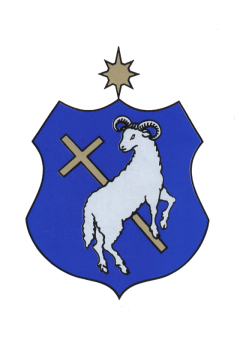 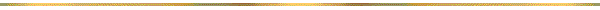 SZIGETSZENTMIKLÓS VÁROS ÖNKORMÁNYZATA 
KÉPVISELŐ-TESTÜLETÉNEK10/2023. (IV.06.) ÖNKORMÁNYZATI RENDELETE a felnőtt korúakra vonatkozó szociális gondoskodásrólSzigetszentmiklós Város Önkormányzatának Képviselő-testülete a szociális igazgatásról és szociális ellátásokról szóló 1993. évi III. törvény 26.§-ában és 132.§ (4) bekezdés g) pontjában kapott felhatalmazás alapján, a Magyarország helyi önkormányzatairól szóló 2011. évi CLXXXIX. törvény 13.§ (1) bekezdés 8 a. pontjában meghatározott feladatkörében eljárva a következőket rendeli el:I. FejezetÁltalános rendelkezések1. A rendelet hatálya1. §(1) A rendelet hatálya, a 19. §-ban foglaltak kivételével kiterjed a szociális igazgatásról és a szociális ellátásokról szóló 1993. évi III. törvény (a továbbiakban: Szoctv.) 3.§ (1)–(2) és (3) bekezdés a) pontjában meghatározott, Szigetszentmiklós város közigazgatási területén állandó lakóhellyel, tartózkodási hellyel rendelkező, vagy az Sztv. 6.§-ának megfelelő hajléktalan személyekre.(2) A rendelet hatálya köztemetéssel kapcsolatos ügyekben lakó-vagy tartózkodási helyre tekintet nélkül kiterjed a temetésre köteles személyre vagy hozzátartozókra, lakbértámogatás ügyekben pedig a szigetszentmiklósi közoktatási és köznevelési intézmény, valamint gyermekek napközbeni ellátását biztosító bölcsőde közalkalmazottaira, a területi- és iskolavédőnőkre, a Szigetszentmiklósi Rendőrkapitányság hivatásos állományú rendőreire.2. A pénzbeli és természetben nyújtott szociális ellátások formái2. §(1) A Képviselő-testület szociális rászorultság esetén a jogosult számára jövedelme kiegészítésére a (2)–(3) bekezdés szerinti eseti és rendszeres pénzbeli vagy természetbeni szociális ellátásokat nyújthatja.(2) Eseti pénzbeli vagy természetbeni ellátás:a)	rendkívüli települési támogatásaa)	átmenetileg nehéz anyagi helyzetre tekintettelab)	családban nevelkedő gyermekre tekintettelac)	eseti gyógyszerkiadás mérsékléséreb)	temetési költség támogatás,c)	tüzelőanyag támogatás,d)	nyári gyermekétkeztetési támogatás,e)	karácsonyi települési támogatás,f)	rezsi támogatás,g)	köztemetés,h)	közműfejlesztési települési támogatás (továbbiakban: közműfejlesztési támogatás),i)	utólagos víziközmű csatlakozási hozzájáruláshoz igényelhető települési támogatás (a továbbiakban: utólagos víziközmű csatlakozási hozzájáruláshoz igényelhető támogatás).(3) Rendszeres pénzbeli vagy természetbeni ellátás:a)	a 18. életévét betöltött tartósan beteg hozzátartozójának az ápolását, gondozását végző személy részére települési támogatás (továbbiakban: ápolási támogatás),b)	gyógyszerkiadások viseléséhez települési támogatás,c)	lakhatáshoz kapcsolódó rendszeres kiadásokhoz települési támogatás (továbbiakban: lakhatási támogatás),d)	lakhatási kiadásokhoz kapcsolódó hátralékot felhalmozó személyek részére települési támogatás (továbbiakban: adósságcsökkentési támogatás),e)	hulladékgazdálkodási közszolgáltatási települési támogatás (továbbiakban: hulladékgazdálkodási közszolgáltatási díj támogatás),f)	lakbértámogatás.3. Hatásköri rendelkezések3. §(1) A Képviselő-testület az alábbi ellátási formákkal kapcsolatos feladat- és hatásköreit a Polgármesterre ruházza át:a)	9.§-10.§-ban foglalt rendkívüli települési támogatás, a 10.§-ban foglalt kamatmentes kölcsön esetén a jogosulttal szerződéskötés,b)	11.§-ban foglalt temetési költség támogatás,c)	12.§-ban foglalt tüzelőanyag támogatás,d)	13.§-ban foglalt nyári gyermekétkeztetési támogatás,e)	14.§-ban foglalt rezsi támogatás,f)	18.§-ban foglalt települési támogatás gyógyszerkiadások viseléséhez,g)	20.§-ban foglalt karácsonyi települési támogatás,h)	21.§-22.§-ban foglalt köztemetés,i)	23.§-ban foglalt lakhatási támogatás,j)	35.§-37.§-ban foglalt hulladékgazdálkodási közszolgáltatási díj támogatás,k)	8.§-ban meghatározott jogosulatlanul és rosszhiszeműen igénybevett ellátás visszafizetésének elengedése, csökkentése, vagy részletekben történő visszafizetése figyelemmel az Szoctv. 17.§ (5) bekezdésben foglaltakra.(2) A Képviselő-testület az alábbi ellátási formákkal kapcsolatos feladat- és hatásköreit a Jegyzőre ruházza át:a)	15.§-17.§-ban foglalt ápolási támogatás,b)	19.§-ban foglalt lakbértámogatás,c)	24.§-32.§-ban foglalt adósságcsökkentési támogatás,d)	38.§-39.§-ban foglalt közműfejlesztési támogatás,e)	a 40.§ szerinti utólagos víziközmű csatlakozási hozzájáruláshoz igényelhető támogatás.4. Eljárási rendelkezések4. §(1) A rendelet alkalmazásában az egyes ellátási formáknál használatos fogalmak értelmezése az Szoctv. 4.§-a alapján történik.(2) E rendelet alkalmazásában:a)	élettárs: a kérelmezővel házasságkötés nélkül közös háztartásban, érzelmi és gazdasági közösségben (a továbbiakban: életközösség) együtt élő személy, akinek nem áll fenn mással házassági életközössége, bejegyzett élettársi életközössége vagy élettársi kapcsolata, és aki nem áll a kérelmezővel egyenesági rokonságban vagy testvéri kapcsolatban.b)	tartósan beteg: az a személy, aki orvosi igazolás szerint előreláthatólag három hónapnál hosszabb időtartamban állandó ápolást, gondozást igényel.c)	szociális vetítési alap: a központi költségvetésről szóló törvényben, vagy más jogszabályban meghatározott összeg.d)	lakás: a lakások és helyiségek bérletére, valamint elidegenítésükre vonatkozó egyes szabályokról szóló 1993. évi LXXVIII. törvény szerinti lakás, vagy a lakás fogalmának nem megfelelő, de életvitelszerűen lakott helyiség.5. §(1) A rendeletben szabályozott szociális ellátások iránti kérelmet, a (2) bekezdésben foglaltak kivételével, a Szigetszentmiklósi Polgármesteri Hivatalnál (továbbiakban: Hivatal) kell előterjeszteni, kizárólag a rendelet 1.-8. mellékletét képező formanyomtatványon, az abban foglalt kötelező mellékletek csatolásával.(2) Az adósságcsökkentési támogatás iránti kérelmet a Szigetszentmiklós Család- és Gyermekjóléti Központhoz (továbbiakban: Központ) kell benyújtani az e célra rendszeresített formanyomtatványon.(3) Az e rendeletben foglalt pénzbeli ellátásokat a Szigetszentmiklósi Polgármesteri Hivatal postai úton, bankszámlára való utalással vagy házipénztárból történő kifizetéssel teljesíti. A rendszeres ellátásokat havonta utólag, a tárgyhónapot követő hónap 5. napjáig kell folyósítani. Az eseti ellátások esetében lehetőség van hóközi folyósításra, kifizetésre is.(4) Az e rendeletben foglalt szociális ellátásokban részesülő személy a jogosultsági feltételt érintő lényeges tények, körülmények megváltozásáról 15 napon belül köteles értesíteni a Szigetszentmiklósi Polgármesteri Hivatalt.6. §(1) A jövedelemszámításnál irányadó időszakot a szociális ellátások esetében az Szoctv. 10.§ (2)-(5) bekezdése szerint kell meghatározni.(2) A jövedelmeta)	munkabérről, munkáltató által fizetett táppénzről a munkáltató által kiállított jövedelemigazolás, vagy munkabér jegyzék,b)	vállalkozó vagy őstermelő esetén a kérelem benyújtásának hónapját közvetlenül megelőző tizenkét hónap alatt szerzett jövedelemről a Nemzeti Adó- és Vámhivatal igazolása és a tárgyévben elért jövedelemről nyilatkozat,c)	álláskeresési ellátás esetén a Szigetszentmiklósi Járási Hivatal Foglalkoztatási Osztályának (a továbbiakban: Munkaügyi Kirendeltség) megállapító határozata, és az utolsó havi ellátás összegét igazoló postai szelvény vagy bankszámlakivonat,d)	a gyermekgondozási támogatások esetében az utolsó havi postai szelvény vagy bankszámlakivonat,e)	nyugdíj, nyugdíjszerű rendszeres pénzellátás és árvaellátás esetén a havi igazolószelvény vagy bankszámlakivonat, és a nyugdíj-törzsszámot és a nyugdíjas nevét tartalmazó nyugdíjösszesítő,f)	a családi pótlék és gyermektartásdíj esetén az utolsó havi postai feladóvevény vagy bankszámlakivonat,g)	állam által megelőlegezett gyermektartásdíj esetén a gyámhivatal határozata,h)	az ösztöndíj és egyéb juttatások esetén az oktatási intézmény által kiállított igazolás,i)	nem havi rendszerességgel szerzett jövedelem esetén a kérelem benyújtásának hónapját közvetlenül megelőző tizenkét hónap alatt szerzett egyhavi átlagáról szóló nyilatkozat,j)	amennyiben a kérelmező, közeli hozzátartozója vagy a háztartásában életvitelszerűen vele együtt lakó más személy rendszeres jövedelemmel nem rendelkezik, a Munkaügyi Kirendeltség igazolása arról, hogy regisztrált álláskereső és ellátásban nem részesül,k)	az egyéb jövedelmek esetén a kérelmező büntetőjogi felelőssége mellett tett nyilatkozata(a továbbiakban együtt: jövedelemigazolás) igazolja.(3) A házasság felbontását, gyermekelhelyezést, illetve a gyermektartásdíjat a megállapító bírósági végzéssel vagy a tartásdíj megállapítása, végrehajtása iránti eljárás megindításáról kiállított irattal kell igazolni. Amennyiben a gyermekelhelyezésről és a tartásdíj összegéről a szülők egyezséget kötöttek, úgy a szülői felügyelet gyakorlásáról a Gyámhivatal által felvett jegyzőkönyv, továbbá a tartásdíjra vonatkozó összegről a kérelmező nyilatkozata is elfogadható.(4) Nincs szükség igazolásra azon adatok tekintetében, melyek az önkormányzat nyilvántartásaiban fellelhetőek. Mellőzni kell a vagyoni helyzetről szóló nyilatkozatot, ha a kérelmező a kérelem benyújtását megelőző 3 hónapon belül már részesült olyan ellátásban, amelyhez a vagyoni helyzetét igazolta, és vélelmezhető, hogy helyzetében nem történt a jogosultságát érintő változás. Erről a kérelmező írásban köteles nyilatkozni.7. §(1) A döntésre jogosult szerv a döntését a benyújtott kérelem és annak mellékletei alapján hozza meg. Szükség esetén környezettanulmányt kell beszerezni, továbbá a kérelmező kötelezhető arra, hogy saját, valamint családja vagyoni viszonyairól nyilatkozzék.(2) A döntésre jogosult - a hatáskörébe tartozó ellátás felhasználásának ellenőrzése céljából - a felhasználást igazoló dokumentumok bemutatására kötelezheti a jogosultat.5. A jogosulatlanul igénybevett ellátás megtérítése8. §(1) Az Szoctv. 17.§-ában foglaltak szerint jogosulatlanul és rosszhiszeműen igénybevett ellátás és annak kamatai megtérítésének elrendelése esetén a visszafizetés méltányosságból részben vagy egészben akkor engedhető el, vagy csökkenthető, ha a visszafizetés olyan helyzetet eredményezne, amely a kérelmező vagy családja megélhetését veszélyeztetné, vagy amelyben ismételten szociális gondoskodásra szorulna.(2) Kérelemre, a visszafizetésre részletfizetés is engedélyezhető, a részletfizetés időtartama azonban a 12 hónapot nem haladhatja meg.II. FejezetPénzbeli ellátások6. Rendkívüli települési támogatás9. §(1) Amennyiben a kérelmező vagyoni, jövedelmi, egészségügyi és egyéb körülményeinek ismeretében, vagy a gyermekneveléshez kapcsolódó kiadásait figyelembe véve, vagy az eseti gyógyszerkiadásait tekintetbe véve vélelmezhető, hogy létfenntartását veszélyeztető rendkívüli élethelyzetbe került és azt önmagától nem tudja megoldani, egyszeri vagy meghatározott időtartamra, de legfeljebb 3 hónapra szóló, és havi rendszerességgel fizetendő rendkívüli települési támogatás állapítható meg, amennyibena)	családjában az egy főre eső jövedelem nem éri el a szociális vetítési alap összegének 280 %-át,b)	az egyedülálló személy jövedelme nem éri el a szociális vetítési alap összegének 330 % -át.(2) A rendkívüli települési támogatás összege legalább 5.000,-Ft, de legfeljebb a szociális vetítési alap összegének 140%-a lehet.(3) A támogatás megállapítását követően kérelem ismételten benyújtható, de egy személy, illetve egy család számára nyújtható rendkívüli települési támogatás összege nem haladhatja meg az adott naptári évben a szociális vetítési alap 560 %-át.(4) A rendkívüli települési támogatást természetbeni ellátásként kell megállapítani akkor, haa)	a kérelem erre irányul vagyb)	az ellátásban részesülő életvitele alapján az ellátás természetbeni nyújtása indokolt és célravezetőbb.(5) A természetben nyújtott rendkívüli települési támogatás formája élelmiszercsomag, élelmiszervásárlási utalvány, vagy a segély meghatározott célra történő utalása.10. §(1) Amennyiben a 9.§ (1) bekezdésben foglalt feltételek fennállnak és a kérelmező baleset, betegség, elemi kár vagy más előre nem látható ok miatt nagymértékű kiadással vagy jövedelem csökkenéssel járó krízishelyzetbe kerül, s az összeg a gyógykezeléshez, a mindennapi életvitelhez szükséges eszköz beszerzéséhez vagy a károk elhárításához szükséges, a rendkívüli települési támogatás vissza nem térítendő támogatás formájában is nyújtható.(2) Az (1) bekezdésben foglalt feltételek fennállása esetén a rendkívüli települési támogatás, az ügyfél kérelmében foglaltaknak megfelelően, pénzintézeti kölcsönnek nem minősülő kamatmentes kölcsön (a továbbiakban: kölcsön) formájában is nyújtható.(3) Az (1) bekezdés szerinti támogatás összege legfeljebb 250.000,- Ft, a (2) bekezdés szerinti kölcsön összege legfeljebb 100.000,- Ft lehet.(4) A kölcsön időtartama legfeljebb 12 hónap. A kölcsön megállapításáról szóló határozatban rendelkezni kell a visszafizetés időtartamáról, feltételeiről.(5) A kölcsön megállapítása esetén a jogosulttal szerződést kell kötni, amelyben rögzíteni kell a kifizetés módját, a visszafizetés módjára vonatkozó szabályokat, valamint fel kell tüntetni a visszafizetés elmulasztásának jogkövetkezményeit is.7. Temetési költség támogatás11. §(1) Temetési költség támogatás állapítható meg azon személy részére, aki az elhunyt személy eltemettetéséről gondoskodott annak ellenére, hogy arra nem volt köteles, vagy tartására köteles hozzátartozó volt ugyan, de a temetési költségek viselése a saját, illetve családja létfenntartását veszélyezteti, amennyibena)	családjában az egy főre eső jövedelem nem éri el a szociális vetítési alap összegének 280 %-át,b)	az egyedülálló személy jövedelme nem éri el a szociális vetítési alap összegének 400 % -át. (2) Temetési költség támogatás nem állapítható meg annak a személynek, aki a hadigondozásról szóló 1994. évi XLV. törvény alapján temetési hozzájárulásban részesül.(3) A temetési költségekhez nyújtott támogatás összege családban élő személy esetén 70.000.- Ft, egyedülálló személy esetén 85.000.- Ft.(4) A temetési költségekhez való hozzájárulás tényét és összegét a kérelem mellékleteként benyújtott eredeti temetési számlára a Szigetszentmiklósi Polgármesteri Hivatal rávezeti.(5) Ha a kérelmező szociális körülményei indokolttá teszik, a temetési költség támogatás a temetés költségeinek kifizetésére előre is adható. Ilyen esetben a határozatban meg kell jelölni azt a határidőt, ameddig a kérelmező köteles a temetés igazoló eredeti számláit és a halotti anyakönyvi kivonatot bemutatni.(6) Temetés költség támogatás kizárólag a halálesetet követő 6 hónapon belül állapítható meg. A határidő elmulasztása jogvesztő. Egy elhunyt személy temetési költségeihez egy alkalommal állapítható meg temetési költség támogatás.8. Tüzelőanyag támogatás12. §(1) Ha a kérelmező szilárd tüzelőanyaggal, vagy fűtőolajjal biztosítja háztartása fűtését számára tüzelőanyag támogatás állapítható meg október 1-től március 31-ig terjedő időszakra, amennyibena)	családjában az egy főre eső jövedelem nem éri el a szociális vetítési alap összegének 200 %-át,b)	az egyedülálló személy jövedelme nem éri el a szociális vetítési alap összegének 250 % -át.(2) A kérelmet a fűtési szezon kezdetét megelőző hónap első napjától, a fűtési szezon végét megelőző hónap utolsó napjáig lehet benyújtani.(3) Tüzelőanyag támogatás összege legalább 10.000,-Ft, de legfeljebb a szociális vetítési alap összegének 300%-a.(4) Nem állapítható meg tüzelőanyag támogatás azon háztartás részére és arra az ingatlanra, amelyre nézve e rendelet 23. § -a szerinti lakhatási támogatás került megállapításra.9. Nyári gyermekétkeztetési támogatás13. §(1) Az a szülő, törvényes képviselő, akinek kérelmére általános iskolai tankötelezettségét teljesítő, tárgyévben 7-15 életév közötti gyermeke részére rendszeres gyermekvédelmi kedvezmény került megállapításra, és a rendszeres gyermekvédelmi kedvezmény a tanév utolsó tanítási napját követő napon fennáll, gyermeke nyári gyermekétkeztetési költségeihez történő hozzájárulásként nyári gyermekétkeztetési támogatásra jogosult. A támogatás külön kérelem nélkül, hivatalból kerül megállapításra.(2) Abban az esetben, ha a gyermek tárgyévben 15 éves elmúlt, de még általános iskolai nappali tagozatú tanuló, a szülő, törvényes képviselő külön kérelmére megállapítható a támogatás.(3) A támogatásra jogosult szülő, törvényes képviselő gyermekenként egységes összegű pénzbeli támogatásban részesül a tárgyév költségvetési rendeletében e célra elkülönített keret erejéig. A támogatás összege gyermekenként legalább 10.000,-Ft, de legfeljebb a szociális vetítési alap összegének 100%-a.(4) A támogatás összege minden év legkésőbb július 31. napjáig, postai úton kerül kifizetésre.10. Rezsi támogatás14. §(1) Annak a szociálisan rászoruló kérelmezőnek, akinek az általa lakott lakás fenntartásával kapcsolatos rezsi kiadások megfizetésének elmaradása a lakhatását nagy mértékben veszélyezteti, rezsi támogatás állapítható meg, amennyiben a kérelmező háztartásában az egy főre eső jövedelem nem éri el a szociális vetítési alap összegének 350 %-át, és a háztartás tagjai nem rendelkeznek az Szoctv. 4.§-a szerinti ingatlan vagyonnal.(2) Rezsi támogatás igénylésének az (1) bekezdésben foglaltakon túl feltétele továbbá, hogy Szigetszentmiklós közigazgatási területén fekvő ingatlan tekintetében a kérelmező a (3) bekezdés szerinti közszolgáltatások valamelyikét végső felhasználóként igénybe vegye.(3) Rezsi támogatás villanyáram, gázfogyasztás, távhő-szolgáltatás vagy a közös költség költségeinek csökkentéséhez nyújtott egyszeri támogatás.(4) A rezsi támogatás összege a kérelmező által lakott ingatlan címére és a kérelmező, vagy házastársa, élettársa nevére szóló, a (3) bekezdésben foglalt közüzemi szolgáltató egyikének a kérelem benyújtását megelőző, vagy azzal megegyező havi szolgáltatási számlán szereplő bruttó összeg 100 %-a -100 Forintra kerekítve-, de legfeljebb 40.000.- Ft lehet.(5) Rezsi támogatásra egy ingatlan tekintetében kizárólag egy személy jogosult és ugyanazon személy csak egyetlen ingatlan után jogosult támogatásra. Külön lakásnak kell tekinteni a társbérletet, az albérletet és a jogerős bírói határozattal megosztott lakás lakrészeit.(6) Rezsi támogatás egy ingatlanra, évente két alkalommal állapítható meg.11. Ápolási támogatás15. §(1) A tartósan gondozásra szoruló személy otthoni ápolását ellátó nagykorú hozzátartozó részére határozatlan időtartamra ápolási támogatást nyújtható.(2) Ápolási támogatásra való jogosultságot állapít meg a Jegyző az arra jogosult személy részére, haa)	az ápolásra, gondozásra szoruló személy 18. életévét betöltött tartósan beteg, és a támogatást igénylő az ápolásra szoruló személy a Ptk. 8:1.§ (1) bekezdés 2. pontja szerinti hozzátartozója,b)	egyedülálló és családban élő személy esetén az egy főre jutó jövedelem a szociális vetítési alap összegének 300%-át nem haladja meg.(3) Az ápolási támogatás havi összege az ápolási díj központi költségvetésről szóló törvényben meghatározott alapösszegének 80%-a, az ápolási támogatás a társadalombiztosítási tárgyú jogszabályok alkalmazásában ápolási díjnak minősül. Az ápolási támogatás folyósításának ideje szolgálati időre jogosít, és az ápolót a támogatás folyósításának idejére egészségügyi szolgáltatásra való jogosultság illeti meg.(4) Az ápolást végző személy számára egyidejűleg csak egy 18 év feletti, tartósan beteg személy gondozására, ápolására tekintettel állapítható meg ápolási támogatásra való jogosultság, továbbá egy ápolt személyre tekintettel csak egy ápolást végző személy számára állapítható meg ápolási támogatás.(5) Nem jogosult ápolási támogatásra a hozzátartozó, haa)	az ápolt személy két hónapot meghaladóan fekvőbeteg-gyógyintézeti, valamint nappali ellátást nyújtó vagy bentlakásos szociális intézményi ellátásban részesül, vagy felsőoktatási intézmény nappali képzésben részt vevő hallgatója, kivéve, ha a felsőoktatási intézmény látogatása vagy a nappali ellátást nyújtó szociális intézmény igénybevétele csak az ápolást végző személy rendszeres közreműködésével valósítható meg,b)	rendszeres pénzellátásban részesül,c)	szakiskola, középiskola nappali rendszerű képzésének tanulója, vagy felsőoktatási intézmény nappali képzésben részt vevő hallgatója,d)	keresőtevékenységet folytat és munkaideje, az otthon történő munkavégzés kivételével, a napi 4 órát meghaladja,e)	az ápolttal életjáradéki vagy eltartási szerződést kötött.16. §(1) Az ápolási támogatást a kérelem benyújtása hónapjának 1. napjától kell megállapítani.(2) Az ápolási támogatásra való jogosultság feltételeinek fennállása évente felülvizsgálatra kerül. Ha a felülvizsgálat során megállapítást nyer, hogy a jogosultsági feltételek továbbra is fennállnak, a támogatás tovább folyósítását rendeli el a Jegyző. Ha a felülvizsgálat eredményeként az ápolási támogatásra való jogosultság megszűnik, akkor a támogatás folyósítását a határozat meghozatala hónapjának utolsó napjával kell megszüntetni.17. §(1) Az ápolási támogatásra való jogosultságot meg kell szüntetni, haa)	az ápolt személy állapota az állandó ápolást már nem teszi szükségessé,b)	az ápolást végző személy a kötelezettségét nem teljesíti,c)	az ápolt személy meghal,d)	az ápolást végző vagy az ápolt személy tartózkodási joga megszűnt vagy tartózkodási jogának gyakorlásával felhagyott,e)	a 15.§ (6) bekezdésben megjelölt jogosultságot kizáró körülmény következik be,f)	az ápolt személy állapota háziorvosának igazolása alapján súlyosan fogyatékos,g)	azt az ápolást végző személy kérte.(2) A rendelet 17.§ (1) bekezdés b) pontja tekintetében a kötelezettség nem teljesítésének minősül, haa)	az ápolást nem személyesen látja el,b)	több egymást követő napon, ide nem értve az önhibáján kívüli akadályoztatást, egybefüggően legfeljebb 1 hónap időtartamig, nem gondoskodik az ápolt személy alapvető gondozási, ápolási igényének kielégítéséről, az ellátott és lakókörnyezete megfelelő higiénés körülményének biztosításáról, az esetleges vészhelyzet kialakulásának megelőzéséről.(3) Az ápolást végző személy kötelezettség-teljesítését a Vadgesztenye Szociális Intézmény, mint házi segítségnyújtó szolgáltató gondozója ellenőrizheti, aki ennek érdekében az önkormányzat által kijelölt személlyel környezettanulmány felvételére jogosult.(4) Az ápolt személy halála esetén az ápolási támogatásra való jogosultságot és a folyósítását a halál időpontját követő második hónap utolsó napjával kell megszüntetni.(5) A jogosultsági feltételek változása esetén az ápolási támogatást a változás hónapjának utolsó napjával kell megszüntetni.12. Települési támogatás gyógyszerkiadások viseléséhez18. §(1) Szociálisan rászorult, 18 év feletti személy részére rendszeres gyógyszerkiadásokhoz kapcsolódó kiadásainak csökkentése érdekében települési támogatás nyújtható, ha az Szoctv. 50.§ (1)–(2) bekezdése szerint alanyi és normatív közgyógyellátásra való jogosultsága, a kérelme benyújtását megelőző 3 hónapon belül, elutasításra került.(2) Gyógyszerkiadások viseléséhez települési támogatásra jogosult az az egyedül, vagy családban élő személy, akinek az egy főre jutó havi nettó jövedelme nem haladja meg a szociális vetítési alap összegének 400 %-át, és kérelmező háziorvosa, valamint a gyógyszertár igazolása alapján a tartós betegségére tekintettel szedett, legalacsonyabb hatóanyag árú, rendszeres havi gyógyszerköltsége eléri az 5.000.- forintot.(3) Gyógyszerkiadások viseléséhez nyújtott települési támogatás havi összege 10.000.- forint, mely támogatás folyósítása utólagosan, havonta történik.(4) A jogosultság a kérelem benyújtása hónapjának 1. napjától 12 hónap időtartamra állapítható meg. Amennyiben a jogosult ezen időtartam alatt jogosultságot szerez közgyógyellátásra, a részére megállapított gyógyszertámogatást e naptól meg kell szüntetni. A már megállapított támogatás esetén az újabb kérelmet a támogatás lejártát megelőző 1 hónapon belül lehet benyújtani, ettől eltérő esetben az ismételt kérelem elutasításra kerül. Ha a közgyógyellátásra való jogosultság a kérelem benyújtásának hónapjában szűnik meg, akkor a gyógyszerkiadások viseléséhez nyújtott települési támogatást a közgyógyellátás megszűnését követő hónap 1. napjától kell megállapítani.(5) Ha a gyógyszerkiadások viseléséhez nyújtott támogatásban részesülő személy lakcíme a támogatás folyósításának időtartama alatt megváltozik, vagy a jogosult meghal, vagy a jogosultsági feltételekben változás történik, a támogatás folyósítását a változás hónapjának utolsó napjával kell megszüntetni.13. Lakbértámogatás19. §(1) A szigetszentmiklósi közoktatási és köznevelési intézmény, valamint gyermekek napközbeni ellátását biztosító bölcsőde közalkalmazottainak, a területi- és iskolavédőnőknek, a Szigetszentmiklósi Rendőrkapitányság hivatásos állományú rendőreinek lakbértámogatást nyújtható, amennyiben Szigetszentmiklós város közigazgatási területén, vagy Szigetszentmiklós város közigazgatási határától számított 30 km-es vonzáskörzetben lévő településen nem önkormányzati és nem állami tulajdonban lévő bérelt lakásban él, közérdekű önkormányzati lakás iránti pályázat benyújtására -kiírt pályázat hiányában- nincs lehetősége, vagy benyújtott pályázata nem nyert támogatást, és a (2) bekezdésben foglalt feltételeknek megfelel.(2) Lakbértámogatásra jogosult az a személy, akinek a háztartásában az egy főre eső jövedelem nem éri el a szociális vetítési alap összegének 600 %-át, egyedülálló esetén 900 %-át, és a háztartás tagjai Szigetszentmiklós város 50 km-es vonzáskörzetében ingatlantulajdonnal nem rendelkeznek, kivéve, ha az ingatlanban a lakhatás igazoltan nem oldható meg.(3) A kérelemhez mellékelni szükséges a 6.§-ban foglalt igazolásokat, az albérleti szerződést, mely a lakás tulajdonosa és a kérelmező között jött létre és a munkáltató támogató nyilatkozatát.(4) A lakbértámogatást kizárólag az intézményi munkaviszony időtartamára, de maximum egy évre kell megállapítani, a kérelem benyújtása hónapjának 1. napjától. Egy lakcímre csak egy lakbértámogatás állapítható meg.(5) A lakbértámogatás havi összege a szerződésben foglalt havi bérleti díj 30 %-a, de legfeljebb havi 40.000.- forint.(6) A lakbértámogatás folyósítása a jogosult nevére, a bérelt lakás címére postai úton vagy a kérelmező bankszámlászámára havonta utólag, a tárgyhónapot követő hónap 5. napjáig történik.(7) A lakbértámogatásra való jogosultságot meg kell szüntetni, ha a támogatás folyósításának időtartama alatt:a)	a jogosult a bérelt lakásból elköltözik,b)	a jogosult családjában a jövedelem meghaladja a (2) bekezdésben meghatározott mértéket,c)	bérleti szerződés megszűnik,d)	a jogosultsági feltételekben változás történik.(8) A támogatás folyósítását a változás hónapjának utolsó napjával kell megszüntetni.(9) A bérleti szerződés megszűnése esetében a lakbértámogatás kérelemre másik bérleményre áthelyezhető, amennyiben a (2) - (3) bekezdés szerinti feltételek továbbra is fennállnak. Ebben az esetben a támogatás teljes időtartama összesen 12 hónap lehet.(10) Nem állapítható meg lakbértámogatás azon háztartás részére és arra az ingatlanra, amely lakhatási támogatásban részesül.14. Karácsonyi települési támogatás20. §Karácsonyi települési támogatásra az jogosult, aki tárgyév november 30-án a 23.§ szerinti lakhatási támogatásban részesül. A karácsonyi támogatásra való jogosultság külön kérelem nélkül, hivatalból kerül megállapításra. A jogosultak egységes összegű, pénzbeli támogatásban részesülnek a tárgyév költségvetési rendeletében e célra elkülönített keret erejéig.III. FejezetTermészetben nyújtott szociális ellátások15. Köztemetés21. §A köztemetés költségeinek megtérítésére kötelezett személy kérelmére, a jövedelmi és vagyoni körülményeinek vizsgálata alapján, a köztemetés költségének megtérítése indokolt esetben részletfizetés formájában engedélyezhető. 22. §(1) Ha vélelmezhető, hogy kötelezett létfenntartását veszélyeztetné az eltemettetés költségeinek megfizetése, a döntésre jogosult a köztemetés költségeinek a megtérítését részben vagy teljesen elengedheti. (2) A köztemetés költségeinek megtérítése a kötelezett kérelmére kivételes méltánylást érdemlő esetben részben vagy teljesen elengedhető. Kivételes méltánylást érdemlő eset, haa)	az eltemettetésre köteles személy a hagyatéki eljárás során visszautasította a hagyatékot, vagyb)	az elhunyt az Alaptörvény XVI. cikkében foglalt kötelezettségét nem teljesítette.16. Lakhatási támogatás23. §(1) A lakhatási támogatás a szociálisan rászoruló háztartások részére a háztartás tagjai által lakott lakás fenntartásával kapcsolatos rendszeres kiadásaik viseléséhez nyújtott hozzájárulás. A lakhatási támogatás villanyáram, a vízfogyasztás, a gázfogyasztás, a távhő-szolgáltatás, a csatornahasználat, a szemétszállítás díj, a lakbér vagy az albérleti díj és a közös költség költségeinek csökkentéséhez nyújtott támogatás.(2) A lakhatási támogatás elsősorban természetbeni szociális ellátási forma, melyet a lakásfenntartással összefüggő azon rendszeres kiadáshoz kell nyújtani, amely megfizetésének elmaradása a kérelmező lakhatását a legnagyobb mértékben veszélyezteti, és amely kiadásra a kérelem irányul.(3) Lakhatási támogatásra jogosult az a személy, akinek a háztartásában az egy főre eső jövedelem nem éri el a szociális vetítési alap összegének 400 %-át, és a háztartás tagjai nem rendelkeznek a Szoctv. 4.§ (1) bekezdés b) pont szerinti vagyonnal. A lakhatási támogatást egy évre kell megállapítani, a kérelem benyújtása hónapjának 1. napjától. A már megállapított támogatás esetén az új kérelmet a támogatás lejártát megelőzően egy hónappal korábban lehet benyújtani, ettől eltérő esetben az ismételt kérelem elutasításra kerül.(4) A lakhatási támogatás havi mértéke, ha a kérelmező háztartásában az egy főre eső jövedelema)	a szociális vetítési alap összegének 300 %-át meghaladja, de nem ér el annak 400 %-át, 7.000.- forint,b)	a szociális vetítési alap összegének 150 %-át meghaladja, de nem éri el annak 300 %-át, 8.000.- forint,c)	a szociális vetítési alap összegének 100 %-át meghaladja, de nem éri el annak 150 %-át, 9.000.- forint,d)	a szociális vetítési alap összegének 100 %-a alatt van, 10.000.- forint.(5) Ha a lakhatási támogatásban részesülő személy lakcíme a támogatás folyósításának időtartama alatt megváltozik, vagy a jogosult elhunyt, vagy a jogosultsági feltételekben változás történik, a támogatás folyósítását a változás hónapjának utolsó napjával kell megszüntetni.(6) Lakhatási támogatás ugyanazon lakásra csak egy jogosultnak állapítható meg, függetlenül a lakásban élő személyek és háztartások számától. Külön lakásnak kell tekinteni a társbérletet, az albérletet és a jogerős bírói határozattal megosztott lakás lakrészeit.(7) A lakhatási támogatás esetében ugyanazon lakás tekintetében bekövetkezett szolgáltató váltás esetén a változás hónapjára járó támogatást teljes összegben a korábbi szolgáltatónak, míg a változást követő hónapra járó támogatást az új szolgáltatónak kell folyósítani.17. Adósságcsökkentési támogatás24. §(1) Lakhatási kiadásokhoz kapcsolódó, önhibáján kívül adósságot felhalmozó személyek részére adósságcsökkentési támogatást nyújtható. Adósságcsökkentési támogatásban részesülhet az a család vagy személy,a)	akinekaa)	az adóssága meghaladja a harmincezer forintot, és akinek a (4) bekezdésben meghatározott adósságok valamelyikénél fennálló tartozása legalább 3 havi, és a (4) bekezdés b) pontjában foglalt adóssága a hat hónapot nem haladja meg, vagyab)	a közüzemi díjtartozása miatt a szolgáltatást kikapcsolták,b)	igazolja, hogy a Központtal az adósságkezelési tanácsadás előkészítő szakaszában együttműködött,c)	aki a (5) bekezdésben foglalt elismert minimális lakásnagyságot és minőséget meg nem haladó lakásban lakik,d)	akinek a háztartásában az egy főre jutó havi jövedelem nem haladja meg a szociális vetítési alap összegének 250%-át, egyedülélő esetén annak 300%-át, e)	aki az Szoctv. 4. § (1) bekezdés b) pontja szerinti vagyonnal nem rendelkezik, f)	aki vállalja az adósság és a megítélt támogatás közötti különbség megfizetését,g)	aki vállalja a 33.§ (4) bekezdése szerinti megállapodás megkötését, továbbá a Központ által működtetett adósságkezelési tanácsadáson való részvételt, valamint a kérelmező fizetési készsége és képessége alapján az adósságkezelési folyamat sikeressége vélelmezhető.(2) Az adósságcsökkentési támogatás mértéke az adósságkezelés körébe bevont adósság 70%-a, és összege legfeljebb háromszázezer forint. A támogatás egy összegben vagy havi részletekben nyújtható az adós vállalásától függően.(3) Az adósságkezelési folyamat sikeressége akkor vélelmezhető, ha kérelmező családjában az egy főre jutó havi jövedelem meghaladja a szociális vetítési alap összegének 100 %-át, egyedülélő személy esetében 150 %-át.(4) Az (1) bekezdés alkalmazása során adósságnak minősül a lakhatási költségek körébe tartozóa)	közüzemi díjtartozás (vezetékes gáz-, áram-, távhő-szolgáltatási, víz- és csatornahasználati, szemétszállítási, több lakást tartalmazó lakóépületeknél, háztömböknél központi fűtési díjtartozás) azzal, hogy az éves elszámoló számla meg nem fizetéséből származó hátralék tizenkét havi elmaradásnak minősül,b)	közösköltség-hátralék, valamint az épület- és fűtéskorszerűsítéssel járó külön költség hátralék,c)	a lakbérhátralék,d)	a hitelintézettel kötött lakáscélú kölcsönszerződésből, illetve abból átváltott szabad felhasználású kölcsönszerződésből fennálló hátralék,e)	végrehajtás alá vont tartozás.(5) A támogatás az egy lakásban életvitelszerűen együtt lakó személyek számától függően a következő alapterületű összkomfortos, vagy annál alacsonyabb komfortfokozatú lakásokhoz nyújtható:a)	2 személyig, maximum 85 m2 alapterületű, maximum 2 szobás lakásra,b)	4 személyig, maximum 100 m2 alapterületű, maximum 3 szobás lakásra,c)	5 személyig, maximum 130 m2 alapterületű, maximum 4 szobás lakásra,d)	ha 5 személynél több lakik a háztartásban, a c) pontban megjelölt lakásnagyság és minden további személy után további 5-5 m2 alapterülettel számolva.(6) Abban az esetben, ha a kérelmező a lakott ingatlan hasznos alapterületének csak egy részét lakja, a Központ igazolása szerinti, ténylegesen lakott alapterületet kell figyelembe venni.25. §A Központtal való együttműködés abban az esetben tekinthető megvalósultnak, ha a kérelmezőa)	az adósságkezelési tanácsadáson rendszeresen megjelenik, az esetleges távolmaradását előzetesen jelzi, vagy utólagosan igazolja,b)	a tárgyhavi közüzemi díjakkal kapcsolatos fizetési kötelezettségének eleget tesz és a befizetésekről szóló igazolásokat bemutatja,c)	az adósságcsökkentési támogatás elbírálásához szükséges jövedelem és egyéb igazolásokat beszerzi és bemutatja.26. §A hitellel terhelt ingatlan forgalmi értékének megállapítása a Polgármesteri Hivatal által, vagy szakértő megbízásával történik.27. §Az adósságcsökkentési támogatás a szolgáltató felé történő utalással történik, egy összegben, vagy havi részletekben az adós vállalásától függően.28. §(1) Az adósságcsökkentési támogatás iránti kérelem a Központnál nyújtandó be az e célra rendszeresített formanyomtatványon.(2) A támogatás iránti kérelemnek a kérelmező személyi adatai mellett tartalmaznia kell:a)	az adósságcsökkentési támogatás körébe vont adósságok összegét, a keletkezés időszakáról szóló igazolást,b)	a hátralék keletkezésének okáról szóló nyilatkozatot, dokumentumokat,c)	a lakásban életvitelszerűen együtt lakóknak a kérelem benyújtását megelőző 6 havi nettó jövedelmének igazolását,d)	a kérelmező vállalásait a 33. § (6) bekezdésében meghatározottak szerint,e)	a lakás kezelőjével, a közüzemi szolgáltatókkal, pénzintézettel szemben fennálló tartozásokról szóló igazolásokat,f)	a lakás helyrajzi számát és nagyságát hitelt érdemlően igazoló iratot,g)	bérelt lakás esetén érvényes bérleti szerződést, mely tartalmazza a beköltözéskor fennálló fogyasztásmérő- óraállásokat.(3) Amennyiben az adósnak több adóssága van és az adósságcsökkentési támogatásba történő bevonás kritériumai legalább az egyik adósságtípus vonatkozásában fennállnak, bármelyik, e rendelet szerint kezelhető adósságtípusba tartozó adósság kezelhető.(4) Ha a kérelmező egyidejűleg többféle adósságra kéri az adósságcsökkentési támogatást, akkor a támogatást a kezelt adósságok arányának figyelembevételével kell meghatározni. Ekkor arról is rendelkezni kell, hogy a támogatás mely típusú adósságok csökkentéséhez és milyen összegben kerül megállapításra.(5) Az adósságcsökkentési támogatásban részesülő személy nem kötelezhető azon adósságtípusba tartozó adósság visszafizetésére, amelyhez kapcsolódóan adósságcsökkentési támogatásban nem részesül.29. §Az adósságcsökkentési támogatás időtartama legfeljebb tizenkettő hónap.30. §Kérelmező a Központtal kötött együttműködési megállapodásban vállalja, hogy nem fizetés esetén hozzájárul a jelzálogjog bejegyzéséhez és az elidegenítési és terhelési tilalom ténye feljegyzéséhez.31. §(1) Adósságcsökkentési támogatás ugyanazon lakásra csak egy jogosultnak állapítható meg, függetlenül a lakásban élő személyek és háztartások számától.(2) A (1) bekezdés alkalmazásában külön lakásnak kell tekinteni a társbérletet, az albérletet és a jogerős bírói határozattal megosztott lakás lakrészeit.32. §(1) A támogatás tovább nem folyósítható, és a kifizetett összeget vissza kell téríteni, ha a jogosulta)	az adósságkezelési tanácsadást nem veszi igénybe, vagyb)	a 34.§(2) bekezdés szerint az együttműködési folyamat megszakad.(2) Az adósságcsökkentési támogatás folyósítását meg kell szüntetni, illetve a szolgáltatóknak, hitelezőknek kifizetett támogatást az adóstól vissza kell követelni, ha az együttműködési folyamat a 34.§ (2) bekezdésben foglaltak szerint megszakad. A támogatás visszafizetését legfeljebb olyan összegű részletekben lehet elrendelni, mint amilyen összegben a támogatás folyósításra került.(3) A támogatás (1) bekezdésben foglaltak szerinti megszüntetés esetén a támogatás 60 hónapon belül ismételten nem állapítható meg.(4) Ugyanazon személy vagy háztartásának tagja a támogatási időszak lezárásától, ide nem értve az (3) bekezdés szerinti megszüntetést, számított 36 hónapon belül nem részesülhet adósságcsökkentési támogatásban.(5) Ha az adósságcsökkentési támogatásban részesülő személy lakcíme a támogatás folyósításának időtartama alatt megváltozik, vagy a jogosult elhunyt, a változás, vagy a haláleset hónapjára járó támogatást teljes összegben kell folyósítani, de a támogatás további folyósítását meg kell szüntetni.18. Adósságkezelési tanácsadás33. §(1) Az adósságkezelési tanácsadást az önkormányzat a Központ közreműködésével biztosítja.(2) A Központ adósságkezelési tanácsadással kapcsolatos feladatai az alábbiak:a)	munkavállalási tanácsadás,b)	mentálhigiénés támogatás,c)	jogi tanácsadás,d)	ügyintézés segítése,e)	a vállalt kötelezettségek teljesítésének követése, ellenőrzése, a folyamat értékelése,f)	az együttműködési megállapodásban vállaltak nem teljesítése esetén jelzés a 34. § (1) bekezdés szerint,g)	utógondozás.(3) Az adósságkezelési tanácsadáson való részvétel az egyéni esetkezelés szakmai szabályai szerint, egyéni elbírálás alapján, előjegyzéssel, havonta legalább egyszeri személyes találkozással történik.(4) Az adósságkezelési tanácsadás keretén belül a Kérelmező és a Központ együttműködési megállapodást köt.(5) Az együttműködési megállapodás tartalmazza:a)	az együttműködés tervezett időtartamát,b)	az együttműködés tartalmát,c)	a Központ vállalásait,d)	a Kérelmező vállalásait.(6) Az együttműködési megállapodásban a kérelmezőnek vállalnia kell:a)	az önrész befizetésének egyösszegű vagy havi részletekben történő teljesítését, és az erről szóló igazolás havonkénti bemutatását a Központ részére,b)	arra vonatkozó nyilatkozatok, hogy az aktuális lakásfenntartási kiadásokkal kapcsolatos fizetési kötelezettségeinek eleget tesz és az erről szóló igazolásokat havi rendszerességgel bemutatja a Központ részére,c)	amennyiben munkanélküli, a munkavállalás elősegítése érdekében a felajánlott programokon részt vesz, a felajánlott közhasznú, közcélú vagy egyéb munkalehetőséget elfogadja,d)	adósságkezelési, életvezetési tanácsadásokon, tréningeken vesz részt,e)	együttműködik fizetési képessége javításában, indokolt esetben lakáscsere programban.34. §(1) A Központ haladéktalanul, de legkésőbb 5 munkanapon belül értesíti a Hivatal útján a Jegyzőt az együttműködési folyamat megszakadásáról.(2) Az együttműködési folyamat akkor tekinthető megszakadtnak, ha az adósságcsökkentési támogatásban részesülőa)	az általa vállalt adósságtörlesztés három havi részletét nem teljesíti, illetőlegb)	az adósságcsökkentési támogatás igénybevételének időtartama alatt a lakásfenntartási kiadásokkal kapcsolatos kötelezettségének három hónapig nem tesz eleget,c)	a 33.§ (6) bekezdés szerinti egyéb vállalásoknak nem tesz eleget,d)	a támogatásra való jogosultság megállapításakor vagy a támogatás tartama alatt valótlan adatokat közöl.19. Hulladékgazdálkodási közszolgáltatási díj támogatása35. §(1) Hulladékgazdálkodási közszolgáltatási díj támogatás nyújtható annak a Nyugdíjfolyósító Igazgatóság által folyósított nyugdíjszerű ellátásban részesülő, vagy nyugdíjas korú állampolgárnak, aki a kérelmezett címen életvitelszerűen tartózkodik, a nevére szóló szolgáltatási számlával rendelkezik, és elmaradt tartozása a szolgáltató felé nincs.(2) Jogosult a támogatásra az a nyugdíjban részesülő személy, akinek háztartásában az egy főre jutó jövedelem nem haladja meg a szociális vetítési alap legkisebb összegének 280 %-át, egyedülélő esetén 400 %-át. A támogatás mértéke a mindenkori szállítási díj 75 %-a.(3) Nem jogosult támogatásra:a)	aki a nyugdíj mellett egyéb jogcímen rendszeres jövedelemben részesül,b)	akinek az ingatlanában életvitelszerűen más személy is tartózkodik,c)	akinek a tulajdonában az Szoctv. 4.§ (1) bekezdés b) pontjában meghatározott vagyon van.(4) A (3) bekezdés b) pontja alól kivételt képez:a)	az unoka, amennyiben a nagyszülő a részére kirendelt gyám,b)	a fogyatékos személy, és a nyugdíjszerű ellátásban részesülő, Ptk.8:1.§ (1) bekezdés 2. pontja szerinti hozzátartozója.36. §(1) A támogatás benyújtása iránti kérelemhez mellékelni kell a jövedelemigazolást, a hulladékgazdálkodási közszolgáltatónak a kérelmező nevére kiállított számláját, és a nemleges tartozásról szóló igazolását, valamint a vagyonnyilatkozatot.(2) A jogosultság a kérelem benyújtása hónapjának 1. napjával állapítható meg.(3) A támogatás egy évre állapítható meg. A már megállapított támogatás esetén az újabb kérelmet a támogatás lejártát megelőző hónapon belül lehet benyújtani. Ettől eltérő esetben a kérelem elutasításra kerül.(4) A megállapított támogatási összeget a Polgármesteri Hivatal a hulladékgazdálkodási közszolgáltatási díj beszedésére jogosult szervnek utalja át.37. §A támogatást meg kell szüntetni, ha a jogosulta)	elhunyt,b)	kérelmezett címen életvitelszerűen tartózkodásával felhagy,c)	a támogatás megállapítását követően a rá eső önrészt nem fizeti és a szolgáltatónál tartozást halmoz fel,d)	kéri a támogatás megszüntetését.20. Közműfejlesztési támogatás38. §(1) A szociálisan rászorulóknak egyszeri, vissza nem térítendő közműfejlesztési támogatást nyújtható lakóházuk víz-, csatorna- illetve földgázbekötéséhez. A támogatás a beruházás megkezdésétől a megvalósulását követő egy éven belül nyújtható.(2) A támogatás megállapításának feltételei:a)	kérelmező a kérelmezett ingatlan tulajdonosa, vagy haszonélvezője, az a bejelentett lakcíme és életvitelszerűen ott tartózkodik,b)	az egy főre jutó jövedelem nem haladja meg a szociális vetítési alap összegénekba)	családban a 250%-át,bb)	egyedülélő esetén a 350%-át,c)	a kérelmezőnek nincs a tulajdonában az Szoctv. 4.§ (1) bekezdése b) pontjában meghatározott vagyon.(3) A támogatás mértékea)	egy közmű bekötése esetén az önrész 50 %-a, maximum 50.000,-Ft,b)	több közmű egyidejű bekötése esetén 70.000,-Ft a kérelmező választása szerinti felosztási arányban.39. §A megállapított támogatást a Hivatal utalja a kérelmező nyilatkozata alapjána)	az ügyfél és közüzemi szolgáltató által megkötött szerződés alapján a közművet biztosító számlaszámára, vagyb)	az ügyfél általi befizetés igazolása után az ügyfél által megadott címre, vagy számlaszámra, vagyc)	az ügyfél és az általa kiválasztott kivitelező, tervező között létrejött kivitelezési, tervezési szerződés alapján, a kivitelező, tervező számlaszámára, vagyd)	az ügyfél nevére szóló, anyagköltséget tartalmazó igazolások után az ügyfél által megadott címre vagy számlaszámra.21. Az utólagos víziközmű csatlakozási hozzájáruláshoz igényelhető támogatás40. §A szociálisan rászoruló, Szigetszentmiklós Város Önkormányzat Képviselő-testületének az önkormányzat tulajdonában álló víziközmű hálózathoz történő utólagos csatlakozás műszaki és pénzügyi feltételeiről, valamint az utólagos csatlakozásért fizetendő hozzájárulás mértékéről szóló rendeletében meghatározott természetes személy érdekeltek számára a Jegyző 50% mértékű kedvezményt állapíthat meg a fizetendő hozzájárulás összegéből. A támogatás megállapításának feltételeire a 38.§ (2) bekezdésében foglaltak irányadók.IV. FejezetA pénzbeli és természetbeni szociális ellátások megállapítására vonatkozó különös szabályok22. Méltányosság41. §(1) A rendkívüli települési támogatást a döntésre jogosult méltányosságból abban az esetben is megállapíthatja, ha a kérelmező nem felel meg a 9.§ (1) bekezdésében előírt jövedelmi feltételeknek. Ebben az esetben egy személy, illetve egy család számára nyújtható rendkívüli települési támogatás összege nem haladhatja meg az adott naptári évben a szociális vetítési alap 280 %-át.(2) A temetési költség támogatást a döntésre jogosult méltányosságból abban az esetben is megállapíthatja, ha a kérelmező jövedelme a 11.§ (1) bekezdésében meghatározott jövedelemhatárt legfeljebb 150%-kal meghaladja. Ebben az esetben a temetési költség támogatás összege családban élő személy esetén 50.000.- forint, egyedülálló személy esetén 65.000.- forint.(3) Hulladékgazdálkodási közszolgáltatási díj támogatást és közműfejlesztési támogatást a döntésre jogosult méltányosságból abban az esetben is megállapíthat, ha a kérelmező nem felel meg a 35.§ (2) bekezdésében előírt jövedelmi feltételeknek, a 38.§ (2) bekezdésében előírt feltételeknek, azonban ezekben az esetekben a közműfejlesztési támogatás összegének az 50%-a, hulladékgazdálkodási közszolgáltatási díjkedvezményként a mindenkori szállítási díj 50%-a adható.(4) Adósságcsökkentési támogatást a döntésre jogosult méltányosságból abban az esetben is megállapíthat, amennyiben a jövedelem a 24.§ (2) bekezdésében meghatározott jövedelemhatárt legfeljebb 20%-kal, továbbá az alapterület a 24.§ (6) bekezdésében meghatározott alapterületet legfeljebb 20 %-kal meghaladja.(5) Települési támogatást gyógyszerkiadások viseléséhez, lakhatási támogatást és ápolási támogatást a döntésre jogosult méltányosságból abban az esetben is megállapíthat, amennyiben a kérelmező jövedelme a 18.§ (2), 23.§ (3) és a 15.§ (2) bekezdés b) pontjában meghatározott jövedelemhatárt legfeljebb 20%-kal meghaladja. Ebben az esetben a lakhatási támogatás és a gyógyszerkiadások viseléséhez nyújtott támogatás havi mértéke 6.000.- forint.(6) A döntésre jogosult a lakbértámogatás lejárta esetében a jogosult kérelmére méltányosságból legfeljebb öt alkalommal újabb egy évre megállapíthatja a lakbértámogatást. Lakbértámogatást a döntésre jogosult méltányosságból abban az esetben is megállapíthat, amennyiben a kérelmező jövedelme a 19.§ (2) bekezdésében meghatározott jövedelemhatárt legfeljebb 50%-kal meghaladja.(7) Rezsi támogatást a döntésre jogosult méltányosságból abban az esetben is megállapíthat, amennyiben a kérelmező jövedelme a 14.§ (1) bekezdésében meghatározott jövedelemhatárt legfeljebb 50%-kal meghaladja.23. Kivételes méltányosság42. §(1) A képviselő-testület kivételes méltányosságból támogatást állapíthat meg a 41. § (1)–(7) bekezdésben nem szabályozott esetekben.(2) Kivételes méltányosság gyakorolható különösen abban az esetben, ha a kérelmezőt és családját elemi kár, katasztrófa, betegség, vis maior helyzet sújtja, továbbá az eset összes körülményét mérlegelve az ellátás hiánya a kérelmező vagy családja létfenntartását veszélyeztetné.V. FejezetZáró rendelkezések43. §Ez a rendelet a kihirdetést követő napon lép hatályba.44. §A hatályba lépést megelőzően megállapított, 18.§, 19.§, 23.§ és 35.§-ok szerinti rendszeres támogatásokat 2023. április 30-ig felül kell vizsgálni. A felülvizsgálat eredményeként 2023. május 1-től a 18.§, 19.§, 23.§ és 35. §-ok szerinti támogatásokat - a jogosultság határozatban megállapított időtartamára, vagy annak megszüntetéséig – a hatályos rendelkezések szerint kell megállapítani.45. §Hatályát veszti a felnőtt korúakra vonatkozó szociális gondoskodásról szóló 5/2015 (II.26.) önkormányzati rendelet.ZÁRADÉKSzigetszentmiklós Város Önkormányzatának Képviselő-testülete ezen rendeletét 2023. április 6. napján alkotta, 2023. április 6. napján kihirdetésre került. dr. Szilágyi Anita
jegyző1. melléklet a 10/2023. (IV. 06.) önkormányzati rendelethez1. Rendkívüli települési támogatás megállapítása:a) átmenetileg nehéz anyagi helyzetre tekintettel a kérelmező kiadásainak mérsékléséreb) eseti gyógyszerkiadás mérséklésérec) családban nevelkedő gyermekre tekintettel.2. Temetési költség támogatás3. Tüzelőanyag támogatás (szeptember 01- február 28-a között lehet benyújtani)(A megfelelő rész aláhúzandó.)I. Személyi adatok:1. A kérelmező személyére vonatkozó személyi adatok:Neve:… ……………………………………..……………………………………………..Születési neve:… ………………………………………………………………………….Anyja neve:… ………………………………………………………..……………………Szül. hely, év, hó nap:….……………...…………………………………………………..Lakóhely:………………………………………………………………………………….. Tartózkodási hely:…………………………………………………..………..…………....Értesítési/utalási cím:……………………………………………………………………….TAJ száma:.… …………………………………………………..........................................Állampolgársága:……………………………………………………………….…………..Telefonszám:…………………………………………………………………………..……Fizetési számlát vezető pénzintézet neve, számlaszám: (csak akkor kell megadni, ha a folyósítást számlaszámra kéri): ……………………………………………………………..Kijelentem, hogy életvitelszerűen a lakóhelyemen vagy a tartózkodási helyemen élek (a megfelelő rész aláhúzandó).2. A kérelmező családi állapota: egyedül élő hajadon /nőtlen elvált házastársártól külön él özvegy házastársával / élettársával él együtt   3.Kérelmező idegenrendészeti státusza (nem magyar állampolgárság esetén) szabad mozgás és tartózkodás jogával rendelkező, vagy EU kék kártyával rendelkező, vagy bevándorolt/letelepedett, vagy menekült/oltalmazott/hontalan.4. A kérelmezővel azonos lakcímen élő házastársára/élettársára vonatkozó adatok:Neve:……….………………………………………………………………………..….Születési neve:…………………………………………………………………………..Anyja neve:…………………………………………………………………………..….Szül. hely,év, hó nap:………………………………………………………………...……Lakóhely:……………………………………..……………...…………………….……Tartózkodási hely:…………………………………………………..………..…………....TAJ száma:.……………………………………………………………………………...5. A kérelmezővel azonos lakcímen élő, eltartott gyermekek száma összesen: ……… fő6. A kérelmezővel azonos lakcímen élő gyermekekre vonatkozó adatok:II. Jövedelmi adatok: A kérelmező, valamint házastársa/élettársa és a velük egy háztartásban élő gyermekeik havi jövedelme forintban:Temetési költség támogatás iránti kérelem eseten szükséges kitölteni:A hadigondozásról szóló 1994. évi XLV. törvény alapján temetési hozzájárulásbanrészesültem / nem részesültem (a megfelelő rész aláhúzandó).Tüzelő támogatás iránt benyújtott kérelem esetén szükséges kitölteni:A kérelmező és vele együttélő közeli hozzátartozója laktatási támogatásban részesül/ nem részesül. (a megfelelő rész aláhúzandó)III. A kérelem indokolása:……………………………………………………………………………………………………………………………………………………………………………………………………………………………………………………………………………………………………………………………………………………………………………………………………………………………………………………………………………………………………………IV. Egyéb nyilatkozatok:Tudomásul veszem, hogy a kérelemben közölt jövedelmi adatok valódiságát a szociális igazgatásról és a szociális ellátásokról szóló 1993. évi III. törvény 10. §-ának (7) bekezdése alapján a szociális hatáskört gyakorló szerv – a NAV hatáskörrel és illetékességgel rendelkező igazgatósága útján - ellenőrizheti.Hozzájárulok a kérelemben szereplő adatoknak a szociális igazgatási eljárás során történő felhasználásához.Büntetőjogi felelősségem teljes tudatában kijelentem, hogy a fenti adatok a valóságnak megfelelnek. Dátum: ................................................A kérelemhez minden esetben csatolni kell:Kérelmező személyi igazolványát, lakcímkártyát, TAJ kártyájátKérelmező, valamint kérelmezővel egy családban élők jövedelmi helyzetének való igazolását: munkabérről, munkáltató által fizetett táppénzről a munkáltató által a kérelem benyújtását megelőző hónapról kiállított nettó jövedelemigazolás, vagy munkabér jegyzék,vállalkozó vagy őstermelő esetén a kérelem benyújtásának hónapját közvetlenül megelőző tizenkét hónap alatt szerzett jövedelemről a Nemzeti Adó- és Vámhivatal igazolása és a tárgyévben elért jövedelemről nyilatkozat,álláskeresési ellátás esetén a Szigetszentmiklósi Járási Hivatal Foglalkoztatási Osztályának (a továbbiakban: Munkaügyi Kirendeltség) megállapító határozata, és az utolsó havi ellátás összegét igazoló postai szelvény vagy bankszámlakivonat,a gyermekgondozási támogatások esetében az utolsó havi postai szelvény vagy bankszámlakivonat,nyugdíj, nyugdíjszerű rendszeres pénzellátás és árvaellátás esetén a havi igazolószelvény vagy bankszámlakivonat, és a nyugdíj-törzsszámot és a nyugdíjas nevét tartalmazó nyugdíjösszesítő,a családi pótlék és gyermektartásdíj esetén az utolsó havi postai feladóvevény vagy bankszámlakivonat. (A házasság felbontását, gyermekelhelyezést, illetve a gyermektartásdíjat a megállapító bírósági végzéssel vagy a tartásdíj megállapítása, végrehajtása iránti eljárás megindításáról kiállított irattal kell igazolni. Amennyiben a gyermekelhelyezésről és a tartásdíj összegéről a szülők egyezséget kötöttek, úgy a szülői felügyelet gyakorlásáról a Gyámhivatal által felvett jegyzőkönyv, továbbá a tartásdíjra vonatkozó összegről a kérelmező nyilatkozata is elfogadható.állam által megelőlegezett gyermektartásdíj esetén a gyámhivatal határozata,az ösztöndíj és egyéb juttatások esetén az oktatási intézmény által kiállított igazolás,nem havi rendszerességgel szerzett jövedelem esetén a kérelem benyújtásának hónapját közvetlenül megelőző tizenkét hónap alatt szerzett egyhavi átlagáról szóló nyilatkozat,amennyiben a kérelmező, közeli hozzátartozója vagy a háztartásában életvitelszerűen vele együtt lakó más személy rendszeres jövedelemmel nem rendelkezik, a Munkaügyi Kirendeltség igazolása arról, hogy regisztrált álláskereső és ellátásban nem részesül,az egyéb jövedelmek esetén a kérelmező büntetőjogi felelőssége mellett tett nyilatkozata.Temetési költség támogatás iránt benyújtott kérelem esetében a halotti anyakönyvi kivonat másolatát és a kérelmező nevére szóló eredeti temetési számlákat.16. életévét betöltött személy esetén amennyiben nappali oktatási intézmény tanulója vagy hallgatója az oktatási intézmény igazolását.2. melléklet a 10/2023. (IV. 06.) önkormányzati rendelethezI. Személyi adatok:1. A kérelmező személyére vonatkozó személyi adatok:Neve:………….………………………………………………………………………..………………..Születési neve:…………………………………………………………………………………………..Anyja neve:……………………………………………………………………………..………………Szül. hely,év, hó nap:………………………………………………………………...…………………Lakóhely:……………………………………..……………...……………………….………………Tartózkodási hely:…………………………………………………..………..………….......................Értesítési/utalási cím:…………………………………………………………………………………..TAJ száma:.………………………………………………………………………………....................Állampolgársága:……………………………………………………………….……………………..Telefonszám:…………………………………………………………………………..………………Fizetési számlát vezető pénzintézet neve, számlaszám: (csak akkor kell megadni, ha a folyósítást számlaszámra kéri): ……………………………………………………………………………………Kijelentem, hogy életvitelszerűen a lakóhelyemen vagy a tartózkodási helyemen élek (a megfelelő rész aláhúzandó).2. A kérelmező családi állapota: egyedül élő hajadon /nőtlen elvált házastársártól külön él özvegy házastársával / élettársával él együtt   3.Kérelmező idegenrendészeti státusza (nem magyar állampolgárság esetén) szabad mozgás és tartózkodás jogával rendelkező, vagy EU kék kártyával rendelkező, vagy bevándorolt/letelepedett, vagy menekült/oltalmazott/hontalan.4. Kérelmezővel közös háztartásban (azonos lakcímen) élők száma: …………fő.5. Kérelmező háztartásában élők személyi adatai:II. Jövedelmi adatok:A kérelmező, valamint házastársa/élettársa és a velük egy háztartásban élő gyermekeik havi jövedelme forintban:III. A kérelem indokolása:……………………………………………………………………………………………………………………………………………………………………………………………………………………………………………………………………………………………………………………………………………………………………………………………………………………………………………………IV. Egyéb nyilatkozatok:Tudomásul veszem, hogy a kérelemben közölt jövedelmi adatok valódiságát a szociális igazgatásról és a szociális ellátásokról szóló 1993. évi III. törvény 10. §-ának (7) bekezdése alapján a szociális hatáskört gyakorló szerv – a NAV hatáskörrel és illetékességgel  rendelkező igazgatósága útján - ellenőrizheti.Hozzájárulok a kérelemben szereplő adatoknak a szociális igazgatási eljárás során történő felhasználásához.Büntetőjogi felelősségem teljes tudatában kijelentem, hogy a fenti adatok a valóságnak megfelelnek. Dátum: ................................................VagyonnyilatkozatI. A kérelmező személyes adatai:Neve:   …………………………………………………………………………………………  Születési neve: ………………………………………………………………………………..    Anyja neve:…………………………………………………………………………...……...     Születési hely, év, hó, nap: ………………………………………………………………….    Lakóhely: …………………………………………………………………………………….    Tartózkodási hely: ……………………………………………………………………………    II. A kérelmező és a vele együtt élő közeli hozzátartozójának vagyonaIngatlanok1. Lakástulajdon és lakótelek-tulajdon (vagy állandó, illetve tartós használat): címe: .............................. város/község ......................... út/utca .................... hsz. alapterülete: ............. m2, tulajdoni hányad: ............................., a szerzés ideje: ................... évBecsült forgalmi érték:* .......................................... FtHaszonélvezeti joggal terhelt: igen nem (a megfelelő aláhúzandó)2. Üdülőtulajdon és üdülőtelek-tulajdon (vagy állandó, illetve tartós használat): címe: ....................... város/község .................................. út/utca .................... hsz. alapterülete: ........... m2, tulajdoni hányad: ...................., a szerzés ideje: ................ évBecsült forgalmi érték:* .............................................. FtKijelentem, hogy a fenti adatok a valóságnak megfelelnek. Hozzájárulok a nyilatkozatban szereplő adatoknak a szociális igazgatási eljárásban történő felhasználásához, kezeléséhez.Kelt: .......... év .............................. hó ............ nap 								........................................aláírásA kérelemhez minden esetben csatolni kell:Kérelmező személyi igazolványát, lakcímkártyát, TAJ kártyájátKérelmező által lakott ingatlan címére és a kérelmező, vagy házastársa/élettársa nevére szóló a kérelem benyújtását megelőző, vagy azzal megegyező havi közüzemi szolgáltató (amely lehet: villanyáram, gázfogyasztás, távhő-szolgáltatás, közös költség) számláját, amelyhez a támogatást igényli.Kérelmező, valamint kérelmezővel egy családban élők jövedelmi helyzetének való igazolását: munkabérről, munkáltató által fizetett táppénzről a munkáltató által a kérelem benyújtását megelőző hónapról kiállított nettó jövedelemigazolás, vagy munkabér jegyzék,vállalkozó vagy őstermelő esetén a kérelem benyújtásának hónapját közvetlenül megelőző tizenkét hónap alatt szerzett jövedelemről a Nemzeti Adó- és Vámhivatal igazolása és a tárgyévben elért jövedelemről nyilatkozat,álláskeresési ellátás esetén a Szigetszentmiklósi Járási Hivatal Foglalkoztatási Osztályának (a továbbiakban: Munkaügyi Kirendeltség) megállapító határozata, és az utolsó havi ellátás összegét igazoló postai szelvény vagy bankszámlakivonat,a gyermekgondozási támogatások esetében az utolsó havi postai szelvény vagy bankszámlakivonat,nyugdíj, nyugdíjszerű rendszeres pénzellátás és árvaellátás esetén a havi igazolószelvény vagy bankszámlakivonat, és a nyugdíj-törzsszámot és a nyugdíjas nevét tartalmazó nyugdíjösszesítő,a családi pótlék és gyermektartásdíj esetén az utolsó havi postai feladóvevény vagy bankszámlakivonat. (A házasság felbontását, gyermekelhelyezést, illetve a gyermektartásdíjat a megállapító bírósági végzéssel vagy a tartásdíj megállapítása, végrehajtása iránti eljárás megindításáról kiállított irattal kell igazolni. Amennyiben a gyermekelhelyezésről és a tartásdíj összegéről a szülők egyezséget kötöttek, úgy a szülői felügyelet gyakorlásáról a Gyámhivatal által felvett jegyzőkönyv, továbbá a tartásdíjra vonatkozó összegről a kérelmező nyilatkozata is elfogadható.állam által megelőlegezett gyermektartásdíj esetén a gyámhivatal határozata,az ösztöndíj és egyéb juttatások esetén az oktatási intézmény által kiállított igazolás,nem havi rendszerességgel szerzett jövedelem esetén a kérelem benyújtásának hónapját közvetlenül megelőző tizenkét hónap alatt szerzett egyhavi átlagáról szóló nyilatkozat,amennyiben a kérelmező, közeli hozzátartozója vagy a háztartásában életvitelszerűen vele együtt lakó más személy rendszeres jövedelemmel nem rendelkezik, a Munkaügyi Kirendeltség igazolása arról, hogy regisztrált álláskereső és ellátásban nem részesül,az egyéb jövedelmek esetén a kérelmező büntetőjogi felelőssége mellett tett nyilatkozata.16. életévét betöltött személy esetén amennyiben nappali oktatási intézmény tanulója vagy hallgatója az oktatási intézmény igazolását.3. melléklet a 10/2023. (IV. 06.) önkormányzati rendelethezI. Személyi adatok:1. A kérelmező személyére vonatkozó személyi adatok:Neve:… ……………………………………..……………………………………………................Születési neve:… …………………………………………………………………………...............Anyja neve:… ………………………………………………………..……………………..............Szül. hely, idő, (év, hó nap):.……………...…………………………………………………...........Lakóhely:…………………………………………………………………………………................Tartózkodási hely:…………………………………………………..………..………….................Társadalombiztosítási Azonosító Jele: ………………………..........................................................Adóazonosító jele:..............................................................................................................................Állampolgársága:……………………………………………………………….…………...............Az ápolt személlyel való rokoni kapcsolata: .....................................................................................Telefonszám:…………………………………………………………………………..……............Fizetési számlát vezető pénzintézet neve, számlaszám: (csak akkor kell megadni, ha a folyósítást számlaszámra kéri): ……………………………………………………………...............................Kijelentem, hogy életvitelszerűen a lakóhelyemen vagy a tartózkodási helyemen élek (a megfelelő rész aláhúzandó).2. A kérelmező idegenrendészeti státusza (nem magyar állampolgárság esetén): c szabad mozgás és tartózkodás jogával rendelkező, vagy c EU kék kártyával rendelkező, vagyc bevándorolt/letelepedett, vagyc menekült/oltalmazott/hontalan.3. Jogosultsági feltételekre vonatkozó adatokc Az ápolási támogatás megállapítását arra való tekintettel kérem, hogy az ápolt személy18. életévét betöltött tartósan beteg.Kijelentem, hogykeresőtevékenységet: c nem folytatok, c napi 4 órában folytatok, c otthonomban folytatok;rendszeres pénzellátásban c részesülök és annak havi összege: ....................., c nem részesülök; Kijelentem, hogy nappali tagozaton tanulói, hallgatói jogviszonyban nem állok.Kijelentem, hogy az ápolási tevékenységet:c a lakóhelyemen/tartózkodási helyemen, c az ápolt személy lakóhelyén/tartózkodási helyén végzem (a megfelelő aláhúzandó);4. Életvitelszerűen a lakóhelyemen/tartózkodási helyemen élek (a megfelelő rész aláhúzandó).5. Kérjük, jelölje, ha az ápolásra szoruló személy:c nappali szociális intézményi ellátásban részesül,c felsőoktatási intézmény hallgatója.6. Az ápolt személlyel életjáradéki vagy eltartási szerződést kötöttem / nem kötöttem (a megfelelő rész aláhúzandó).7. A kérelmezővel együtt élő közeli hozzátartozók száma: .................................... főII. Jövedelmi adatok:A kérelmező, valamint házastársa/élettársa és a velük egy háztartásban élő gyermekeik havi jövedelme forintban:III. Az ápolt személyre vonatkozó adatokSzemélyes adatokNeve: …………………………………………………………………………..................................Születési neve: …………………………………………………………………….…………..........Anyja neve: ………………………………………………………………….………………...........Születési hely, idő (év, hó, nap): ……………………………………………………………...........Lakóhelye: …………………………………………………………………….……………............Tartózkodási helye: ………………………………………………………………….………...........Társadalombiztosítási Azonosító Jele: …………………………………………….……….............Ha az ápolt személy cselekvőképtelen vagy cselekvőképességében teljesen korlátozott, a törvényes képviselő neve: ………………………………………….………………………......... törvényes képviselő lakcíme:…………………………………….……………………….................1. Jogosultsági feltételekre vonatkozó nyilatkozatc Egyetértek azzal, hogy az otthoni ápolásomat, gondozásomat az ápolási támogatást kérelmező hozzátartozóm végezze.IV. Egyéb nyilatkozatok:Tudomásul veszem, hogy a kérelemben közölt jövedelmi adatok valódiságát a szociális igazgatásról és a szociális ellátásokról szóló 1993. évi III. törvény 10. §-ának (7) bekezdése alapján a szociális hatáskört gyakorló szerv – a NAV hatáskörrel és illetékességgel rendelkező igazgatósága útján - ellenőrizheti.Hozzájárulok a kérelemben szereplő adatoknak a szociális igazgatási eljárás során történő felhasználásához.Büntetőjogi felelősségem teljes tudatában kijelentem, hogy a fenti adatok a valóságnak megfelelnek. Dátum: ................................................IGAZOLÁS ÉS SZAKVÉLEMÉNYaz ápolási támogatás megállapításához(Az ápolt személy háziorvosa tölti ki.)I. Igazolom, hogyNeve: ……………………………………………………………………………………….............Születési neve: ……………………………………………………………………………..............Anyja neve: …………………………………………………………………………………............Születési hely, év, hó, nap: …………………………………………………………………............Lakóhely: ……………………………………………………………………………………...........Tartózkodási hely: ………………………………………………………………………….............Társadalombiztosítási Azonosító Jele: ……………………………………………………..............c   Súlyosan fogyatékossúlyos fogyatékosságának jellege: c látássérült c hallássérült c értelmi sérült,            vagy  c mozgássérült c  Tartósan betegFenti igazolást nevezett részére a Nemzeti Rehabilitációs és Szociális Hivatal vagy a rehabilitációs szakigazgatási szerv .................... számú szakhatósági állásfoglalása vagy szakvéleménye, .................... számú igazolása, vagy ........................... fekvőbeteg-szakellátást nyújtó intézmény ....................................................... szakrendelő intézet szakorvosa által kiadott .................... keltű igazolás/zárójelentés alapján állítottam ki.II. Szakvéleményem szerint a fent nevezett személy betegsége miatt állandó és tartós gondozásra szorul. A gondozás várható időtartama:c 3 hónapnál hosszabb, vagyc 3 hónapnál rövidebb.Dátum: ..........................................................            ....................................................................                                                                                                         háziorvos aláírása                                                                         P. H.Tájékoztatóa háziorvosi igazolás és szakvélemény kitöltéséhezA megfelelő választ X-szel kell jelölni, illetve a hiányzó adatokat kitölteni.A szociális igazgatásról és szociális ellátásokról szóló 1993. évi III. törvény 41. § (3) bekezdése szerint és e rendelet 15.§-a szerint az ápolási díjra vagy ápolási támogatásra való jogosultság szempontjából:1. Súlyosan fogyatékos személy az, akineka) segédeszközzel vagy műtéti úton nem korrigálható módon látóképessége teljesen hiányzik, vagy alig látóként minimális látásmaradvánnyal rendelkezik, és ezért kizárólag tapintó-halló életmód folytatására képes,b) hallásvesztesége olyan mértékű, hogy a beszédnek hallás útján történő megértésére és spontán elsajátítására segédeszközzel sem képes, és halláskárosodás miatt a hangzó beszéd érthető ejtése elmarad,c) értelmi akadályozottsága genetikai, illetőleg magzati károsodás vagy szülési trauma következtében, továbbá tizennegyedik életévét megelőzően bekövetkező súlyos betegség miatt középsúlyos vagy annál nagyobb mértékű, továbbá aki IQ értékétől függetlenül a személyiség egészét érintő (pervazív) fejlődési zavarban szenved, és az autonómiai tesztek alapján állapota súlyosnak vagy középsúlyosnak minősíthető (BNO szerinti besorolása: F84.0-F84.9),d) mozgásszervi károsodása, illetőleg funkciózavara olyan mértékű, hogy helyváltoztatása a külön jogszabályban meghatározott segédeszköz állandó és szükségszerű használatát igényli, vagy állapota miatt helyváltoztatásra még segédeszközzel sem képes, vagy végtaghiánya miatt önmaga ellátására nem képes és állandó ápolásra, gondozásra szorul.2.Tartósan beteg az a személy, aki előreláthatólag három hónapnál hosszabb időtartamban állandó ápolást, gondozást igényel.A kérelemhez minden esetben csatolni kell:Kérelmező személyi igazolványát, lakcímkártyát, TAJ kártyáját, adóazonosító jelét, valamint ápolt személy személyi igazolványát, lakcímkártyáját, TAJ kártyájátápolt személy háziorvosának igazolását Kérelmező, valamint kérelmezővel egy családban élők jövedelmi helyzetének való igazolását: munkabérről, munkáltató által fizetett táppénzről a munkáltató által a kérelem benyújtását megelőző hónapról kiállított nettó jövedelemigazolás, vagy munkabér jegyzék,vállalkozó vagy őstermelő esetén a kérelem benyújtásának hónapját közvetlenül megelőző tizenkét hónap alatt szerzett jövedelemről a Nemzeti Adó- és Vámhivatal igazolása és a tárgyévben elért jövedelemről nyilatkozat,álláskeresési ellátás esetén a Szigetszentmiklósi Járási Hivatal Foglalkoztatási Osztályának (a továbbiakban: Munkaügyi Kirendeltség) megállapító határozata, és az utolsó havi ellátás összegét igazoló postai szelvény vagy bankszámlakivonat,a gyermekgondozási támogatások esetében az utolsó havi postai szelvény vagy bankszámlakivonat,nyugdíj, nyugdíjszerű rendszeres pénzellátás és árvaellátás esetén a havi igazolószelvény vagy bankszámlakivonat, és a nyugdíj-törzsszámot és a nyugdíjas nevét tartalmazó nyugdíjösszesítő,a családi pótlék és gyermektartásdíj esetén az utolsó havi postai feladóvevény vagy bankszámlakivonat. (A házasság felbontását, gyermekelhelyezést, illetve a gyermektartásdíjat a megállapító bírósági végzéssel vagy a tartásdíj megállapítása, végrehajtása iránti eljárás megindításáról kiállított irattal kell igazolni. Amennyiben a gyermekelhelyezésről és a tartásdíj összegéről a szülők egyezséget kötöttek, úgy a szülői felügyelet gyakorlásáról a Gyámhivatal által felvett jegyzőkönyv, továbbá a tartásdíjra vonatkozó összegről a kérelmező nyilatkozata is elfogadható.állam által megelőlegezett gyermektartásdíj esetén a gyámhivatal határozata,az ösztöndíj és egyéb juttatások esetén az oktatási intézmény által kiállított igazolás,nem havi rendszerességgel szerzett jövedelem esetén a kérelem benyújtásának hónapját közvetlenül megelőző tizenkét hónap alatt szerzett egyhavi átlagáról szóló nyilatkozat,amennyiben a kérelmező, közeli hozzátartozója vagy a háztartásában életvitelszerűen vele együtt lakó más személy rendszeres jövedelemmel nem rendelkezik, a Munkaügyi Kirendeltség igazolása arról, hogy regisztrált álláskereső és ellátásban nem részesül,az egyéb jövedelmek esetén a kérelmező büntetőjogi felelőssége mellett tett nyilatkozata.16. életévét betöltött személy esetén amennyiben nappali oktatási intézmény tanulója vagy hallgatója az oktatási intézmény igazolását.4. melléklet a 10/2023. (IV. 06.) önkormányzati rendelethezI. Személyi adatok:1. A kérelmező személyére vonatkozó személyi adatok:Neve:………….……………..…………………………………………………………...….Születési neve:……….………………………………………………………………….…..Anyja neve:………………………………………………………………………………….Szül. hely,év, hó nap:……………..…………………………………………………....……Lakóhely:…………………………….…………..……………...……………………..……Tartózkodási hely:…………………..………………………………..………..…………....Értesítési/utalási cím:………………….…………………………………………………….TAJ száma:.…………………………………………………………….…………….……...Állampolgársága:……………………………………………………………….…….……..Telefonszám:…………………………………………………………………….……...…..Fizetési számlát vezető pénzintézet neve, számlaszám: (csak akkor kell megadni, ha a folyósítást számlaszámra kéri): ……………………………………………………………..2.A kérelmező családi állapota: egyedül élő nem egyedül élő3.Kérelmező idegenrendészeti státusza (nem magyar állampolgárság esetén) szabad mozgás és tartózkodás jogával rendelkező, vagy EU kék kártyával rendelkező, vagy bevándorolt/letelepedett, vagy menekült/oltalmazott/hontalan.4. A kérelmező családjában, a kérelmezővel azonos lakcímen élő közeli hozzátartozók száma: ......... fő. II. Jövedelmi adatok:A kérelmező, valamint a családban élő közeli hozzátartozóinak a havi jövedelme forintban:III. NyilatkozatokKijelentem, hogy életvitelszerűen a lakóhelyemen/ a tartózkodási helyemen élek (a megfelelő rész aláhúzandó).Kijelentem, hogy a családomban élő közeli hozzátartozóként feltüntetett személyek életvitelszerűen az enyémmel megegyező lakcímen élnek.Kijelentem, hogy a gyógyszerkiadások viseléséhez nyújtott települési támogatást jövedelmi helyzetemre és magas gyógyszerköltségemre tekintettel kérem.IV. Egyéb nyilatkozatok:Tudomásul veszem, hogy a kérelemben közölt jövedelmi adatok valódiságát a szociális igazgatásról és a szociális ellátásokról szóló 1993. évi III. törvény 10. §-ának (7) bekezdése alapján a szociális hatáskört gyakorló szerv – a NAV hatáskörrel és illetékességgel  rendelkező igazgatósága útján - ellenőrizheti.Hozzájárulok a kérelemben szereplő adatoknak a szociális igazgatási eljárás során történő felhasználásához.Büntetőjogi felelősségem teljes tudatában kijelentem, hogy a fenti adatok a valóságnak megfelelnek. Dátum: ................................................A kérelemhez minden esetben csatolni kell:Az alanyi és a normatív jogcímen megállapítható közgyógyellátás iránti kérelme 3 hónapnál nem régebbi elutasító határozatát. Háziorvos igazolása ügyfél rendszeres gyógyszereiről. A gyógyszertár igazolása a legalacsonyabb hatóanyag árú, rendszeres havi gyógyszerköltségről.Kérelmező személyi igazolványát, lakcímkártyát, TAJ kártyájátKérelmező, valamint kérelmezővel egy családban élők jövedelmi helyzetének való igazolását: munkabérről, munkáltató által fizetett táppénzről a munkáltató által a kérelem benyújtását megelőző hónapról kiállított nettó jövedelemigazolás, vagy munkabér jegyzék,vállalkozó vagy őstermelő esetén a kérelem benyújtásának hónapját közvetlenül megelőző tizenkét hónap alatt szerzett jövedelemről a Nemzeti Adó- és Vámhivatal igazolása és a tárgyévben elért jövedelemről nyilatkozat,álláskeresési ellátás esetén a Szigetszentmiklósi Járási Hivatal Foglalkoztatási Osztályának (a továbbiakban: Munkaügyi Kirendeltség) megállapító határozata, és az utolsó havi ellátás összegét igazoló postai szelvény vagy bankszámlakivonat,a gyermekgondozási támogatások esetében az utolsó havi postai szelvény vagy bankszámlakivonat,nyugdíj, nyugdíjszerű rendszeres pénzellátás és árvaellátás esetén a havi igazolószelvény vagy bankszámlakivonat, és a nyugdíj-törzsszámot és a nyugdíjas nevét tartalmazó nyugdíjösszesítő,a családi pótlék és gyermektartásdíj esetén az utolsó havi postai feladóvevény vagy bankszámlakivonat. (A házasság felbontását, gyermekelhelyezést, illetve a gyermektartásdíjat a megállapító bírósági végzéssel vagy a tartásdíj megállapítása, végrehajtása iránti eljárás megindításáról kiállított irattal kell igazolni. Amennyiben a gyermekelhelyezésről és a tartásdíj összegéről a szülők egyezséget kötöttek, úgy a szülői felügyelet gyakorlásáról a Gyámhivatal által felvett jegyzőkönyv, továbbá a tartásdíjra vonatkozó összegről a kérelmező nyilatkozata is elfogadható.állam által megelőlegezett gyermektartásdíj esetén a gyámhivatal határozata,az ösztöndíj és egyéb juttatások esetén az oktatási intézmény által kiállított igazolás,nem havi rendszerességgel szerzett jövedelem esetén a kérelem benyújtásának hónapját közvetlenül megelőző tizenkét hónap alatt szerzett egyhavi átlagáról szóló nyilatkozat,amennyiben a kérelmező, közeli hozzátartozója vagy a háztartásában életvitelszerűen vele együtt lakó más személy rendszeres jövedelemmel nem rendelkezik, a Munkaügyi Kirendeltség igazolása arról, hogy regisztrált álláskereső és ellátásban nem részesül,az egyéb jövedelmek esetén a kérelmező büntetőjogi felelőssége mellett tett nyilatkozata.16. életévét betöltött személy esetén amennyiben nappali oktatási intézmény tanulója vagy hallgatója az oktatási intézmény igazolását.5. melléklet a 10/2023. (IV. 06.) önkormányzati rendelethezII. Jövedelmi adatokA kérelmező, valamint a vele közös háztartásban élő személyeknek a havi jövedelme forintban: III. Egyéb nyilatkozatokDátum: ................................................A kérelemhez minden esetben csatolni kell:Kérelmező személyi igazolványát, lakcímkártyát, TAJ kártyáját,a közérdekű önkormányzati lakás iránti kérelem elutasítását,albérlet igénybevételére irányuló szerződést a lakás tulajdonosa és a kérelmező között,kérelmező munkáltatójának (szigetszentmiklósi közoktatási, köznevelési intézmény, valamint gyermekek napközbeni ellátását biztosító bölcsőde vezetőjének) támogató nyilatkozatát.kérelmező, valamint kérelmezővel egy családban élők jövedelmi helyzetének való igazolását: munkabérről, munkáltató által fizetett táppénzről a munkáltató által a kérelem benyújtását megelőző hónapról kiállított nettó jövedelemigazolás, vagy munkabér jegyzék,vállalkozó vagy őstermelő esetén a kérelem benyújtásának hónapját közvetlenül megelőző tizenkét hónap alatt szerzett jövedelemről a Nemzeti Adó- és Vámhivatal igazolása és a tárgyévben elért jövedelemről nyilatkozat,álláskeresési ellátás esetén a Szigetszentmiklósi Járási Hivatal Foglalkoztatási Osztályának (a továbbiakban: Munkaügyi Kirendeltség) megállapító határozata, és az utolsó havi ellátás összegét igazoló postai szelvény vagy bankszámlakivonat,a gyermekgondozási támogatások esetében az utolsó havi postai szelvény vagy bankszámlakivonat,nyugdíj, nyugdíjszerű rendszeres pénzellátás és árvaellátás esetén a havi igazolószelvény vagy bankszámlakivonat, és a nyugdíj-törzsszámot és a nyugdíjas nevét tartalmazó nyugdíjösszesítő,a családi pótlék és gyermektartásdíj esetén az utolsó havi postai feladóvevény vagy bankszámlakivonat. (A házasság felbontását, gyermekelhelyezést, illetve a gyermektartásdíjat a megállapító bírósági végzéssel vagy a tartásdíj megállapítása, végrehajtása iránti eljárás megindításáról kiállított irattal kell igazolni. Amennyiben a gyermekelhelyezésről és a tartásdíj összegéről a szülők egyezséget kötöttek, úgy a szülői felügyelet gyakorlásáról a Gyámhivatal által felvett jegyzőkönyv, továbbá a tartásdíjra vonatkozó összegről a kérelmező nyilatkozata is elfogadható.állam által megelőlegezett gyermektartásdíj esetén a gyámhivatal határozata,az ösztöndíj és egyéb juttatások esetén az oktatási intézmény által kiállított igazolás,nem havi rendszerességgel szerzett jövedelem esetén a kérelem benyújtásának hónapját közvetlenül megelőző tizenkét hónap alatt szerzett egyhavi átlagáról szóló nyilatkozat,amennyiben a kérelmező, közeli hozzátartozója vagy a háztartásában életvitelszerűen vele együtt lakó más személy rendszeres jövedelemmel nem rendelkezik, a Munkaügyi Kirendeltség igazolása arról, hogy regisztrált álláskereső és ellátásban nem részesül,az egyéb jövedelmek esetén a kérelmező büntetőjogi felelőssége mellett tett nyilatkozata.16. életévét betöltött személy esetén amennyiben nappali oktatási intézmény tanulója vagy hallgatója az oktatási intézmény igazolását.VagyonnyilatkozatI. A kérelmező személyes adatai:Neve:   …………………………………………………………………………………………  Születési neve: ………………………………………………………………………………..    Anyja neve:…………………………………………………………………………...……...     Születési hely, év, hó, nap: ………………………………………………………………….    Lakóhely: …………………………………………………………………………………….    Tartózkodási hely: ……………………………………………………………………………    Társadalombiztosítási Azonosító Jele: ………………………………………………………    II. A kérelmező és a vele együtt élő közeli hozzátartozójának, lakbértámogatás esetén a háztartás valamennyi tagjának vagyona1. Lakástulajdon és lakótelek-tulajdon (vagy állandó, illetve tartós használat): címe: .............................. város/község ......................... út/utca .................... hsz. alapterülete: ............. m2, tulajdoni hányad: ............................., a szerzés ideje: ................... évBecsült forgalmi érték:* .......................................... FtHaszonélvezeti joggal terhelt: igen nem (a megfelelő aláhúzandó)2. Üdülőtulajdon és üdülőtelek-tulajdon (vagy állandó, illetve tartós használat): címe: ....................... város/község .................................. út/utca .................... hsz. alapterülete: ........... m2, tulajdoni hányad: ...................., a szerzés ideje: ................ évBecsült forgalmi érték:* .............................................. FtKijelentem, hogy a fenti adatok a valóságnak megfelelnek. Hozzájárulok a nyilatkozatban szereplő adatoknak a szociális igazgatási eljárásban történő felhasználásához, kezeléséhez.Kelt: .......... év .............................. hó ............ nap........................................   aláírásMegjegyzés:Ha a kérelmező vagy családtagja bármely vagyontárgyból egynél többel rendelkezik, akkor a vagyonnyilatkozat megfelelő pontját a vagyontárgyak számával egyezően kell kitölteni. Amennyiben a vagyonnyilatkozatban feltüntetett vagyon nem a Magyarország területén van, a forgalmi értéket a vagyon helye szerinti állam hivatalos pénznemében is fel kell tüntetni.* Becsült forgalmi értékként az ingatlannak a településen szokásos forgalmi értékét kell feltüntetni.6. melléklet a 10/2023. (IV. 06.) önkormányzati rendelethezII. Jövedelmi adatokA kérelmező, valamint a vele közös háztartásban élő személyeknek a havi jövedelme forintban: 5. LakásviszonyokDátum: ................................................A kérelemhez minden esetben csatolni kell:Kérelmező személyi igazolványát, lakcímkártyát, TAJ kártyájátA kérelmező által lakott ingatlan címére és a kérelmező vagy házastársa/élettársa nevére szóló közüzemi szolgáltató számlája (villanyáram, gázfogyasztás, távhőszolgáltatás, közös költség, vízfogyasztás), amelyre a támogatást igényli. Lakásbérlet vagy albérlet igénybevételére irányuló szerződést bérbevevő félként megkötő személy természetes személyazonosító adatait,Kérelmező, valamint kérelmezővel egy családban élők jövedelmi helyzetének való igazolását: munkabérről, munkáltató által fizetett táppénzről a munkáltató által a kérelem benyújtását megelőző hónapról kiállított nettó jövedelemigazolás, vagy munkabér jegyzék,vállalkozó vagy őstermelő esetén a kérelem benyújtásának hónapját közvetlenül megelőző tizenkét hónap alatt szerzett jövedelemről a Nemzeti Adó- és Vámhivatal igazolása és a tárgyévben elért jövedelemről nyilatkozat,álláskeresési ellátás esetén a Szigetszentmiklósi Járási Hivatal Foglalkoztatási Osztályának (a továbbiakban: Munkaügyi Kirendeltség) megállapító határozata, és az utolsó havi ellátás összegét igazoló postai szelvény vagy bankszámlakivonat,a gyermekgondozási támogatások esetében az utolsó havi postai szelvény vagy bankszámlakivonat,nyugdíj, nyugdíjszerű rendszeres pénzellátás és árvaellátás esetén a havi igazolószelvény vagy bankszámlakivonat, és a nyugdíj-törzsszámot és a nyugdíjas nevét tartalmazó nyugdíjösszesítő,a családi pótlék és gyermektartásdíj esetén az utolsó havi postai feladóvevény vagy bankszámlakivonat. (A házasság felbontását, gyermekelhelyezést, illetve a gyermektartásdíjat a megállapító bírósági végzéssel vagy a tartásdíj megállapítása, végrehajtása iránti eljárás megindításáról kiállított irattal kell igazolni. Amennyiben a gyermekelhelyezésről és a tartásdíj összegéről a szülők egyezséget kötöttek, úgy a szülői felügyelet gyakorlásáról a Gyámhivatal által felvett jegyzőkönyv, továbbá a tartásdíjra vonatkozó összegről a kérelmező nyilatkozata is elfogadható.állam által megelőlegezett gyermektartásdíj esetén a gyámhivatal határozata,az ösztöndíj és egyéb juttatások esetén az oktatási intézmény által kiállított igazolás,nem havi rendszerességgel szerzett jövedelem esetén a kérelem benyújtásának hónapját közvetlenül megelőző tizenkét hónap alatt szerzett egyhavi átlagáról szóló nyilatkozat,amennyiben a kérelmező, közeli hozzátartozója vagy a háztartásában életvitelszerűen vele együtt lakó más személy rendszeres jövedelemmel nem rendelkezik, a Munkaügyi Kirendeltség igazolása arról, hogy regisztrált álláskereső és ellátásban nem részesül,az egyéb jövedelmek esetén a kérelmező büntetőjogi felelőssége mellett tett nyilatkozata.16. életévét betöltött személy esetén amennyiben nappali oktatási intézmény tanulója vagy hallgatója az oktatási intézmény igazolását.VagyonnyilatkozatI. A kérelmező személyes adatai:Neve:   …………………………………………………………………………………………  Születési neve: ………………………………………………………………………………..    Anyja neve:…………………………………………………………………………...……...     Születési hely, év, hó, nap: ………………………………………………………………….    Lakóhely: …………………………………………………………………………………….    Tartózkodási hely: ……………………………………………………………………………    Társadalombiztosítási Azonosító Jele: ………………………………………………………    II. A kérelmező és a vele együtt élő közeli hozzátartozójának, lakhatási támogatás esetén a háztartás valamennyi tagjának vagyona1. Lakástulajdon és lakótelek-tulajdon (vagy állandó, illetve tartós használat): címe: .............................. város/község ......................... út/utca .................... hsz. alapterülete: ............. m2, tulajdoni hányad: ............................., a szerzés ideje: ................... évBecsült forgalmi érték:* .......................................... FtHaszonélvezeti joggal terhelt: igen nem (a megfelelő aláhúzandó)2. Üdülőtulajdon és üdülőtelek-tulajdon (vagy állandó, illetve tartós használat): címe: ....................... város/község .................................. út/utca .................... hsz. alapterülete: ........... m2, tulajdoni hányad: ...................., a szerzés ideje: ................ évBecsült forgalmi érték:* .............................................. Ft3. Egyéb, nem lakás céljára szolgáló épület-(épületrész-)tulajdon (vagy állandó használat): megnevezése (zártkerti építmény, műhely, üzlet, műterem, rendelő, garázs stb.): ............................ címe: ...................................... város/község ........................... út/utca .................... hsz. alapterülete: ........... m2, tulajdoni hányad: ................., a szerzés ideje: ................ évBecsült forgalmi érték:* .............................................. Ft4. Termőföldtulajdon (vagy állandó használat): megnevezése: .......................... címe: ........................................ város/község .............................. út/utca .................... hsz. alapterülete: ........... m2, tulajdoni hányad: ...................., a szerzés ideje: ................ évBecsült forgalmi érték:* .............................................. FtIII. Egyéb vagyontárgyakGépjármű:a) személygépkocsi: ................................................. típus ...................... rendszámszerzés ideje:…………………, valamint a gyártás éve: .....................................................Becsült forgalmi érték:** ...................................... Ftb) tehergépjármű, autóbusz, motorkerékpár, vízi- vagy egyéb jármű: ................................ típus ..................... rendszámszerzés ideje, valamint a gyártás éve: .................................................................Becsült forgalmi érték:** ............................................ FtKijelentem, hogy a fenti adatok a valóságnak megfelelnek. Hozzájárulok a nyilatkozatban szereplő adatoknak a szociális igazgatási eljárásban történő felhasználásához, kezeléséhez.Kelt: .......... év .............................. hó ............ nap........................................aláírásMegjegyzés:Ha a kérelmező vagy családtagja bármely vagyontárgyból egynél többel rendelkezik, akkor a vagyonnyilatkozat megfelelő pontját a vagyontárgyak számával egyezően kell kitölteni. Amennyiben a vagyonnyilatkozatban feltüntetett vagyon nem a Magyarország területén van, a forgalmi értéket a vagyon helye szerinti állam hivatalos pénznemében is fel kell tüntetni.* Becsült forgalmi értékként az ingatlannak a településen szokásos forgalmi értékét kell feltüntetni.** Becsült forgalmi értékként a jármű kora és állapota szerinti értékét kell feltüntetni.7. melléklet a 10/2023. (IV. 06.) önkormányzati rendelethezKÉRELEMHULLADÉKGAZDÁLKODÁSI KÖZSZOLGÁLTATÁSI TELEPÜLÉSI TÁMOGATÁS MEGÁLLAPÍTÁSÁHOZI. Személyi adatok1. A kérelmező személyre vonatkozó adatok:Neve: ..............................................................................................................................Születési neve: ................................................................................................................Anyja neve: ....................................................................................................................Születési helye, ideje (év, hó, nap): ..................................................................................Lakóhelye: .....................................................................................................................Tartózkodási helye: ........................................................................................................Társadalombiztosítási Azonosító Jele: ..............................................................................Állampolgársága: ...........................................................................................................Telefonszám (nem kötelező megadni): ............................................................................Kijelentem, hogy életvitelszerűen lakóhelyemen vagy tartózkodási helyemen élek (a  megfelelő rész aláhúzandó). 2. A kérelmező családi állapota:□ egyedülálló□ hajadon/nőtlen□ elvált□ házastársától külön élő□ özvegy □ házastársával/élettársával él együtt 3.  A kérelmező idegenrendészeti státusza (nem magyar állampolgárság esetén):□ szabad mozgás és tartózkodás jogával rendelkező, vagy□ EU kék kártyával rendelkező, vagy□ bevándorolt/letelepedett, vagy□ menekült/oltalmazott/hontalan.4. A kérelmezővel azonos lakcímen élő hozzátartozókra vonatkozó adatok:II. Jövedelemi adatokA kérelmező, valamint házastársa (élettársa) és a velük egy háztartásban élő hozzátartozók havi jövedelme, forintban:III. A hulladékgazdálkodási közszolgáltatási díj támogatás igénylésének indoka: ____________________________________________________________________________________________________________________________________________________________________________________________________________________________________________________________________________________________________________IV. Egyéb nyilatkozatok: Tudomásul veszem, hogy a kérelemben közölt jövedelmi adatok valódiságát a szociális igazgatásról és a szociális ellátásokról szóló 1993. évi III. törvény 10. §-ának (7) bekezdése alapján a szociális hatáskört gyakorló szerv – a NAV hatáskörrel és illetékességgel rendelkező igazgatósága útján - ellenőrizheti. Hozzájárulok a kérelemben szereplő adatoknak a szociális igazgatási eljárás során történő felhasználásához. Büntetőjogi felelősségem teljes tudatában kijelentem, hogy a fenti adatok a valóságnak megfelelnek. Dátum: ................................................A kérelemhez minden esetben csatolni kell:Kérelmező személyi igazolványát, lakcímkártyát, TAJ kártyájátA hulladékgazdálkodási közszolgáltatónak a kérelmező nevére kiállított számláját, és a nemleges tartozásról szóló igazolásátKérelmező, valamint kérelmezővel egy családban élők jövedelmi helyzetének való igazolását: munkabérről, munkáltató által fizetett táppénzről a munkáltató által a kérelem benyújtását megelőző hónapról kiállított nettó jövedelemigazolás, vagy munkabér jegyzék,vállalkozó vagy őstermelő esetén a kérelem benyújtásának hónapját közvetlenül megelőző tizenkét hónap alatt szerzett jövedelemről a Nemzeti Adó- és Vámhivatal igazolása és a tárgyévben elért jövedelemről nyilatkozat,álláskeresési ellátás esetén a Szigetszentmiklósi Járási Hivatal Foglalkoztatási Osztályának (a továbbiakban: Munkaügyi Kirendeltség) megállapító határozata, és az utolsó havi ellátás összegét igazoló postai szelvény vagy bankszámlakivonat,a gyermekgondozási támogatások esetében az utolsó havi postai szelvény vagy bankszámlakivonat,nyugdíj, nyugdíjszerű rendszeres pénzellátás és árvaellátás esetén a havi igazolószelvény vagy bankszámlakivonat, és a nyugdíj-törzsszámot és a nyugdíjas nevét tartalmazó nyugdíjösszesítő,a családi pótlék és gyermektartásdíj esetén az utolsó havi postai feladóvevény vagy bankszámlakivonat. (A házasság felbontását, gyermekelhelyezést, illetve a gyermektartásdíjat a megállapító bírósági végzéssel vagy a tartásdíj megállapítása, végrehajtása iránti eljárás megindításáról kiállított irattal kell igazolni. Amennyiben a gyermekelhelyezésről és a tartásdíj összegéről a szülők egyezséget kötöttek, úgy a szülői felügyelet gyakorlásáról a Gyámhivatal által felvett jegyzőkönyv, továbbá a tartásdíjra vonatkozó összegről a kérelmező nyilatkozata is elfogadható.állam által megelőlegezett gyermektartásdíj esetén a gyámhivatal határozata,az ösztöndíj és egyéb juttatások esetén az oktatási intézmény által kiállított igazolás,nem havi rendszerességgel szerzett jövedelem esetén a kérelem benyújtásának hónapját közvetlenül megelőző tizenkét hónap alatt szerzett egyhavi átlagáról szóló nyilatkozat,amennyiben a kérelmező, közeli hozzátartozója vagy a háztartásában életvitelszerűen vele együtt lakó más személy rendszeres jövedelemmel nem rendelkezik, a Munkaügyi Kirendeltség igazolása arról, hogy regisztrált álláskereső és ellátásban nem részesül,az egyéb jövedelmek esetén a kérelmező büntetőjogi felelőssége mellett tett nyilatkozata.16. életévét betöltött személy esetén amennyiben nappali oktatási intézmény tanulója vagy hallgatója az oktatási intézmény igazolását.VagyonnyilatkozatI. A kérelmező személyes adatai:Neve:   …………………………………………………………………………………………  Születési neve: ………………………………………………………………………………..    Anyja neve:…………………………………………………………………………...……...     Születési hely, év, hó, nap: ………………………………………………………………….    Lakóhely: …………………………………………………………………………………….    Tartózkodási hely: ……………………………………………………………………………    Társadalombiztosítási Azonosító Jele: ………………………………………………………    II. A kérelmező és a vele együtt élő közeli hozzátartozójának, lakhatási támogatás esetén a háztartás valamennyi tagjának vagyona1. Lakástulajdon és lakótelek-tulajdon (vagy állandó, illetve tartós használat): címe: .............................. város/község ......................... út/utca .................... hsz. alapterülete: ............. m2, tulajdoni hányad: ............................., a szerzés ideje: ................... évBecsült forgalmi érték:* .......................................... FtHaszonélvezeti joggal terhelt: igen nem (a megfelelő aláhúzandó)2. Üdülőtulajdon és üdülőtelek-tulajdon (vagy állandó, illetve tartós használat): címe: ....................... város/község .................................. út/utca .................... hsz. alapterülete: ........... m2, tulajdoni hányad: ...................., a szerzés ideje: ................ évBecsült forgalmi érték:* .............................................. Ft3. Egyéb, nem lakás céljára szolgáló épület-(épületrész-)tulajdon (vagy állandó használat): megnevezése (zártkerti építmény, műhely, üzlet, műterem, rendelő, garázs stb.): ............................ címe: ...................................... város/község ........................... út/utca .................... hsz. alapterülete: ........... m2, tulajdoni hányad: ................., a szerzés ideje: ................ évBecsült forgalmi érték:* .............................................. Ft4. Termőföldtulajdon (vagy állandó használat): megnevezése: .......................... címe: ........................................ város/község .............................. út/utca .................... hsz. alapterülete: ........... m2, tulajdoni hányad: ...................., a szerzés ideje: ................ évBecsült forgalmi érték:* .............................................. FtIII. Egyéb vagyontárgyakGépjármű:a) személygépkocsi: ................................................. típus ...................... rendszámszerzés ideje:…………………, valamint a gyártás éve: .....................................................Becsült forgalmi érték:** ...................................... Ftb) tehergépjármű, autóbusz, motorkerékpár, vízi- vagy egyéb jármű: ................................ típus ..................... rendszámszerzés ideje, valamint a gyártás éve: .................................................................Becsült forgalmi érték:** ............................................ FtKijelentem, hogy a fenti adatok a valóságnak megfelelnek. Hozzájárulok a nyilatkozatban szereplő adatoknak a szociális igazgatási eljárásban történő felhasználásához, kezeléséhez.Kelt: .......... év .............................. hó ............ nap........................................aláírásMegjegyzés:Ha a kérelmező vagy családtagja bármely vagyontárgyból egynél többel rendelkezik, akkor a vagyonnyilatkozat megfelelő pontját a vagyontárgyak számával egyezően kell kitölteni. Amennyiben a vagyonnyilatkozatban feltüntetett vagyon nem a Magyarország területén van, a forgalmi értéket a vagyon helye szerinti állam hivatalos pénznemében is fel kell tüntetni.* Becsült forgalmi értékként az ingatlannak a településen szokásos forgalmi értékét kell feltüntetni.** Becsült forgalmi értékként a jármű kora és állapota szerinti értékét kell feltüntetni.8. melléklet a 10/2023. (IV. 06.) önkormányzati rendelethezI. Személyi adatok:1. A kérelmező személyére vonatkozó személyi adatok:Neve:………….………………………………………………………………………..….Születési neve:……………………………………………………………………………..Anyja neve:……………………………………………………………………………..….Szül. hely,év, hó nap:………………………………………………………………...……Lakóhely:……………………………………..……………...……………………….……Tartózkodási hely:…………………………………………………..………..…………....Értesítési/utalási cím:……………………………………………………………………….TAJ száma:.………………………………………………………………………………...Állampolgársága:……………………………………………………………….…………..Telefonszám:…………………………………………………………………………..…..Fizetési számlát vezető pénzintézet neve, számlaszám: (csak akkor kell megadni, ha a folyósítást számlaszámra kéri): ……………………………………………………………..Kijelentem, hogy életvitelszerűen a lakóhelyemen vagy a tartózkodási helyemen élek (a megfelelő rész aláhúzandó).2. A kérelmező családi állapota: egyedül élő hajadon /nőtlen elvált házastársártól külön él özvegy házastársával / élettársával él együtt   3.Kérelmező idegenrendészeti státusza (nem magyar állampolgárság esetén) szabad mozgás és tartózkodás jogával rendelkező, vagy EU kék kártyával rendelkező, vagy bevándorolt/letelepedett, vagy menekült/oltalmazott/hontalan.4. A kérelmezővel azonos lakcímen élő, közeli hozzátartozók száma összesen: ……… fő5. A kérelmezővel azonos lakcímen élő közeli hozzátartozókra vonatkozó adatok:II. Jövedelmi adatok:A kérelmező, valamint házastársa/élettársa és a velük egy háztartásban élő közeli hozzátartozók havi jövedelme forintban:III. A kérelem indokolása:……………………………………………………………………………………………………………………………………………………………………………………………………………………………………………………………………………………………………………………………………………………………………………………………………………………………………………………………………………………………………………IV. Egyéb nyilatkozatok:Tudomásul veszem, hogy a kérelemben közölt jövedelmi adatok valódiságát a szociális igazgatásról és a szociális ellátásokról szóló 1993. évi III. törvény 10. §-ának (7) bekezdése alapján a szociális hatáskört gyakorló szerv – a NAV hatáskörrel és illetékességgel  rendelkező igazgatósága útján - ellenőrizheti.Hozzájárulok a kérelemben szereplő adatoknak a szociális igazgatási eljárás során történő felhasználásához.Büntetőjogi felelősségem teljes tudatában kijelentem, hogy a fenti adatok a valóságnak megfelelnek. Dátum: ................................................A kérelemhez minden esetben csatolni kell:Kérelmező személyi igazolványát, lakcímkártyát, TAJ kártyájátKözüzemi szolgáltatóval kötött szerződést, vagyközműbefizetést igazoló iratot, vagykivitelezői, tervezői szerződést, vagyügyfél nevére szóló, anyagköltséget tartalmazó igazolásokat, vagyFővárosi Vízművek beruházás átadását igazoló iratát.Az ingatlan tulajdoni lap másolatát vagy a hrsz-t tartalmazó használatba vételi engedélyt,Kérelmező, valamint kérelmezővel egy családban élők jövedelmi helyzetének való igazolását: munkabérről, munkáltató által fizetett táppénzről a munkáltató által a kérelem benyújtását megelőző hónapról kiállított nettó jövedelemigazolás, vagy munkabér jegyzék,vállalkozó vagy őstermelő esetén a kérelem benyújtásának hónapját közvetlenül megelőző tizenkét hónap alatt szerzett jövedelemről a Nemzeti Adó- és Vámhivatal igazolása és a tárgyévben elért jövedelemről nyilatkozat,álláskeresési ellátás esetén a Szigetszentmiklósi Járási Hivatal Foglalkoztatási Osztályának (a továbbiakban: Munkaügyi Kirendeltség) megállapító határozata, és az utolsó havi ellátás összegét igazoló postai szelvény vagy bankszámlakivonat,a gyermekgondozási támogatások esetében az utolsó havi postai szelvény vagy bankszámlakivonat,nyugdíj, nyugdíjszerű rendszeres pénzellátás és árvaellátás esetén a havi igazolószelvény vagy bankszámlakivonat, és a nyugdíj-törzsszámot és a nyugdíjas nevét tartalmazó nyugdíjösszesítő,a családi pótlék és gyermektartásdíj esetén az utolsó havi postai feladóvevény vagy bankszámlakivonat. (A házasság felbontását, gyermekelhelyezést, illetve a gyermektartásdíjat a megállapító bírósági végzéssel vagy a tartásdíj megállapítása, végrehajtása iránti eljárás megindításáról kiállított irattal kell igazolni. Amennyiben a gyermekelhelyezésről és a tartásdíj összegéről a szülők egyezséget kötöttek, úgy a szülői felügyelet gyakorlásáról a Gyámhivatal által felvett jegyzőkönyv, továbbá a tartásdíjra vonatkozó összegről a kérelmező nyilatkozata is elfogadható.állam által megelőlegezett gyermektartásdíj esetén a gyámhivatal határozata,az ösztöndíj és egyéb juttatások esetén az oktatási intézmény által kiállított igazolás,nem havi rendszerességgel szerzett jövedelem esetén a kérelem benyújtásának hónapját közvetlenül megelőző tizenkét hónap alatt szerzett egyhavi átlagáról szóló nyilatkozat,amennyiben a kérelmező, közeli hozzátartozója vagy a háztartásában életvitelszerűen vele együtt lakó más személy rendszeres jövedelemmel nem rendelkezik, a Munkaügyi Kirendeltség igazolása arról, hogy regisztrált álláskereső és ellátásban nem részesül,az egyéb jövedelmek esetén a kérelmező büntetőjogi felelőssége mellett tett nyilatkozata.16. életévét betöltött személy esetén amennyiben nappali oktatási intézmény tanulója vagy hallgatója az oktatási intézmény igazolását.VagyonnyilatkozatI. A kérelmező személyes adatai:Neve:   …………………………………………………………………………………………  Születési neve: ………………………………………………………………………………..    Anyja neve:…………………………………………………………………………...……...     Születési hely, év, hó, nap: ………………………………………………………………….    Lakóhely: …………………………………………………………………………………….    Tartózkodási hely: ……………………………………………………………………………    Társadalombiztosítási Azonosító Jele: ………………………………………………………    II. A kérelmező és a vele együtt élő közeli hozzátartozójának, lakhatási támogatás esetén a háztartás valamennyi tagjának vagyona1. Lakástulajdon és lakótelek-tulajdon (vagy állandó, illetve tartós használat): címe: .............................. város/község ......................... út/utca .................... hsz. alapterülete: ............. m2, tulajdoni hányad: ............................., a szerzés ideje: ................... évBecsült forgalmi érték:* .......................................... FtHaszonélvezeti joggal terhelt: igen nem (a megfelelő aláhúzandó)2. Üdülőtulajdon és üdülőtelek-tulajdon (vagy állandó, illetve tartós használat): címe: ....................... város/község .................................. út/utca .................... hsz. alapterülete: ........... m2, tulajdoni hányad: ...................., a szerzés ideje: ................ évBecsült forgalmi érték:* .............................................. Ft3. Egyéb, nem lakás céljára szolgáló épület-(épületrész-)tulajdon (vagy állandó használat): megnevezése (zártkerti építmény, műhely, üzlet, műterem, rendelő, garázs stb.): ............................ címe: ...................................... város/község ........................... út/utca .................... hsz. alapterülete: ........... m2, tulajdoni hányad: ................., a szerzés ideje: ................ évBecsült forgalmi érték:* .............................................. Ft4. Termőföldtulajdon (vagy állandó használat): megnevezése: .......................... címe: ........................................ város/község .............................. út/utca .................... hsz. alapterülete: ........... m2, tulajdoni hányad: ...................., a szerzés ideje: ................ évBecsült forgalmi érték:* .............................................. FtIII. Egyéb vagyontárgyakGépjármű:a) személygépkocsi: ................................................. típus ...................... rendszámszerzés ideje:…………………, valamint a gyártás éve: .....................................................Becsült forgalmi érték:** ...................................... Ftb) tehergépjármű, autóbusz, motorkerékpár, vízi- vagy egyéb jármű: ................................ típus ..................... rendszámszerzés ideje, valamint a gyártás éve: .................................................................Becsült forgalmi érték:** ............................................ FtKijelentem, hogy a fenti adatok a valóságnak megfelelnek. Hozzájárulok a nyilatkozatban szereplő adatoknak a szociális igazgatási eljárásban történő felhasználásához, kezeléséhez.Kelt: .......... év .............................. hó ............ nap........................................aláírásMegjegyzés:Ha a kérelmező vagy családtagja bármely vagyontárgyból egynél többel rendelkezik, akkor a vagyonnyilatkozat megfelelő pontját a vagyontárgyak számával egyezően kell kitölteni. Amennyiben a vagyonnyilatkozatban feltüntetett vagyon nem a Magyarország területén van, a forgalmi értéket a vagyon helye szerinti állam hivatalos pénznemében is fel kell tüntetni.* Becsült forgalmi értékként az ingatlannak a településen szokásos forgalmi értékét kell feltüntetni.** Becsült forgalmi értékként a jármű kora és állapota szerinti értékét kell feltüntetni.dr. Szilágyi Anita
jegyzőNagy János
polgármesterSzigetszentmiklósi
Polgármesteri Hivatal2310 Szigetszentmiklós,Kossuth Lajos utca 2.Szigetszentmiklósi
Polgármesteri Hivatal2310 Szigetszentmiklós,Kossuth Lajos utca 2.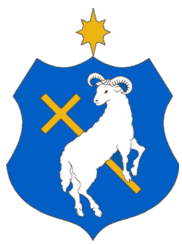  Cím:     2310 Szigetszentmiklós. Pf.40.Telefon:  36(24)505-500 E-mail:  varoshaza@szigetszentmiklos.huKÉRELEMRENDKÍVÜLI TELEPÜLÉSI / TEMETÉSI KÖLTSÉG / TÜZELŐANYAG TÁMOGATÁS MEGÁLLAPÍTÁSÁHOZKÉRELEMRENDKÍVÜLI TELEPÜLÉSI / TEMETÉSI KÖLTSÉG / TÜZELŐANYAG TÁMOGATÁS MEGÁLLAPÍTÁSÁHOZKÉRELEMRENDKÍVÜLI TELEPÜLÉSI / TEMETÉSI KÖLTSÉG / TÜZELŐANYAG TÁMOGATÁS MEGÁLLAPÍTÁSÁHOZKÉRELEMRENDKÍVÜLI TELEPÜLÉSI / TEMETÉSI KÖLTSÉG / TÜZELŐANYAG TÁMOGATÁS MEGÁLLAPÍTÁSÁHOZABCDNév Anyja neveSzületési helye, ideje (év, hó, nap)TAJ számaABCDA jövedelem típusaKérelmező havi jövedelmeHázastársa
(élettársa) havi jövedelmeGyermekek havi jövedelmeMunkaviszonyból és más foglalkoztatási jogviszonyból(közfoglalkoztatásból, táppénzből) származóTársas és egyéni vállalkozásból, őstermelői, illetve szellemi és más önálló tevékenységből származóGyermekgondozási támogatások (családipótlék, GYES, GYED, GYET, CSED, gyermektartásdíj)Nyugellátás és egyéb nyugdíjszerű rendszeres szociális ellátásokÖnkormányzat, járási hivatal által folyósított ellátások
(ápolási díj, időskorúak járadéka, GYOD, FHT, EGYT, álláskeresési ellátások)Egyéb jövedelemÖsszes jövedelem................................................kérelmező aláírása……….................................................kérelmező házastársának/élettársának aláírása  
Szigetszentmiklósi
Polgármesteri Hivatal2310 Szigetszentmiklós,Kossuth Lajos utca 2.Szigetszentmiklósi
Polgármesteri Hivatal2310 Szigetszentmiklós,Kossuth Lajos utca 2. Cím:   2310 Szigetszentmiklós. Pf.40.Telefon:  36(24)505-500E-mail: varoshaza@szigetszentmiklos.huKÉRELEMREZSI TÁMOGATÁS MEGÁLLAPÍTÁSÁHOZKÉRELEMREZSI TÁMOGATÁS MEGÁLLAPÍTÁSÁHOZKÉRELEMREZSI TÁMOGATÁS MEGÁLLAPÍTÁSÁHOZKÉRELEMREZSI TÁMOGATÁS MEGÁLLAPÍTÁSÁHOZABCDNévAnyja neveSzületési helye, ideje (év, hó, nap)TAJ számaABCDA jövedelem típusaKérelmező havi jövedelmeHázastársa
(élettársa) havi jövedelmeGyermekek havi jövedelmeMunkaviszonyból és más foglalkoztatási jogviszonyból(közfoglalkoztatásból, táppénzből) származóTársas és egyéni vállalkozásból, őstermelői, illetve szellemi és más önálló tevékenységből származóGyermekgondozási támogatások (családipótlék, GYES, GYED, GYET, CSED, gyermektartásdíj)Nyugellátás és egyéb nyugdíjszerű rendszeres szociális ellátásokÖnkormányzat, járási hivatal által folyósított ellátások
(ápolási díj, időskorúak járadéka, GYOD, FHT, EGYT, álláskeresési ellátások)Egyéb jövedelemÖsszes jövedelem................................................kérelmező aláírása……….................................................kérelmező házastársának/élettársának aláírása  
Szigetszentmiklósi
Polgármesteri Hivatal2310 Szigetszentmiklós,Kossuth Lajos utca 2.Szigetszentmiklósi
Polgármesteri Hivatal2310 Szigetszentmiklós,Kossuth Lajos utca 2. Cím:     2310 Szigetszentmiklós. Pf.40.Telefon:  36(24)505-500 E-mail:  varoshaza@szigetszentmiklos.huKÉRELEMÁPOLÁSI TELEPÜLÉSI TÁMOGATÁS MEGÁLLAPÍTÁSÁHOZKÉRELEMÁPOLÁSI TELEPÜLÉSI TÁMOGATÁS MEGÁLLAPÍTÁSÁHOZKÉRELEMÁPOLÁSI TELEPÜLÉSI TÁMOGATÁS MEGÁLLAPÍTÁSÁHOZKÉRELEMÁPOLÁSI TELEPÜLÉSI TÁMOGATÁS MEGÁLLAPÍTÁSÁHOZABCDNév Anyja neveSzületési helye, ideje (év, hó, nap)TAJ számaABCDA jövedelem típusaKérelmező havi jövedelmeHázastársa
(élettársa) havi jövedelmeGyermekek havi jövedelmeMunkaviszonyból és más foglalkoztatási jogviszonyból(közfoglalkoztatásból, táppénzből) származóTársas és egyéni vállalkozásból, őstermelői, illetve szellemi és más önálló tevékenységből származóGyermekgondozási támogatások (családipótlék, GYES, GYED, GYET, CSED, gyermektartásdíj)Nyugellátás és egyéb nyugdíjszerű rendszeres szociális ellátásokÖnkormányzat, járási hivatal által folyósított ellátások
(ápolási díj, időskorúak járadéka, GYOD, FHT, EGYT, álláskeresési ellátások)Egyéb jövedelemÖsszes jövedelem................................................az ápolást végző személy aláírása……….................................................az ápolt személy vagy törvényes képviselőjének aláírása  
Szigetszentmiklósi
Polgármesteri Hivatal2310 Szigetszentmiklós,Kossuth Lajos utca 2.Szigetszentmiklósi
Polgármesteri Hivatal2310 Szigetszentmiklós,Kossuth Lajos utca 2. Cím:     2310 Szigetszentmiklós. Pf.40.Telefon:  36(24)505-500 E-mail:  varoshaza@szigetszentmiklos.huKÉRELEMTELEPÜLÉSI TÁMOGATÁS GYÓGYSZERKIADÁSOK VISELÉSÉHEZKÉRELEMTELEPÜLÉSI TÁMOGATÁS GYÓGYSZERKIADÁSOK VISELÉSÉHEZKÉRELEMTELEPÜLÉSI TÁMOGATÁS GYÓGYSZERKIADÁSOK VISELÉSÉHEZKÉRELEMTELEPÜLÉSI TÁMOGATÁS GYÓGYSZERKIADÁSOK VISELÉSÉHEZABCDEKözeli hozzátartozó neveAnyja neveSzületési helye, ideje (év, hó, nap)TAJ számaCsaládi kapcsolat megnevezéseABCDA jövedelem típusaKérelmező havi jövedelmeHázastársa
(élettársa) havi jövedelmeA családban élő közeli hozzátartozó jövedelmeMunkaviszonyból és más foglalkoztatási jogviszonyból (közfoglalkoztatásból, táppénzből) származóTársas és egyéni vállalkozásból, őstermelői, illetve szellemi és más önálló tevékenységből származóGyermekgondozási támogatások (családipótlék, GYES, GYED, GYET, CSED, gyermektartásdíj)Nyugellátás és egyéb nyugdíjszerű rendszeres szociális ellátásokÖnkormányzat, járási hivatal által folyósított ellátások (ápolási díj, időskorúak járadéka, GYOD, FHT, EGYT, álláskeresési ellátásokEgyéb jövedelemÖsszes jövedelem................................................
  kérelmező aláírása……….................................................
kérelmező házastársának/élettársának 
aláírásaSzigetszentmiklósi
Polgármesteri Hivatal2310 Szigetszentmiklós,Kossuth Lajos utca 2.Szigetszentmiklósi
Polgármesteri Hivatal2310 Szigetszentmiklós,Kossuth Lajos utca 2. Cím:     2310 Szigetszentmiklós. Pf.40.Telefon:  36(24)505-500 E-mail:  varoshaza@szigetszentmiklos.huKÉRELEMLAKBÉRTÁMOGATÁS  MEGÁLLAPÍTÁSÁRAKÉRELEMLAKBÉRTÁMOGATÁS  MEGÁLLAPÍTÁSÁRAKÉRELEMLAKBÉRTÁMOGATÁS  MEGÁLLAPÍTÁSÁRAI. Személyi adatokI. Személyi adatokI. Személyi adatokI. Személyi adatok1.A kérelmező személyre vonatkozó adatok:1.A kérelmező személyre vonatkozó adatok:1.A kérelmező személyre vonatkozó adatok:1.A kérelmező személyre vonatkozó adatok:Neve: ..............................................................................................................................Neve: ..............................................................................................................................Neve: ..............................................................................................................................Neve: ..............................................................................................................................Születési neve: ...............................................................................................................Születési neve: ...............................................................................................................Születési neve: ...............................................................................................................Születési neve: ...............................................................................................................Anyja neve: ...................................................................................................................Anyja neve: ...................................................................................................................Anyja neve: ...................................................................................................................Anyja neve: ...................................................................................................................Születés helye, ideje (év, hó, nap): .................................................................................Születés helye, ideje (év, hó, nap): .................................................................................Születés helye, ideje (év, hó, nap): .................................................................................Születés helye, ideje (év, hó, nap): .................................................................................Lakóhelye:     irányítószám ................................................................................... település .........................................................utca/út/tér .............. házszám............ épület/lépcsőház ............... emelet, ajtó.Lakóhelye:     irányítószám ................................................................................... település .........................................................utca/út/tér .............. házszám............ épület/lépcsőház ............... emelet, ajtó.Lakóhelye:     irányítószám ................................................................................... település .........................................................utca/út/tér .............. házszám............ épület/lépcsőház ............... emelet, ajtó.Lakóhelye:     irányítószám ................................................................................... település .........................................................utca/út/tér .............. házszám............ épület/lépcsőház ............... emelet, ajtó.Tartózkodási helye:     irányítószám ..................................................................... település ...........................................................utca/út/tér .............. házszám ............ épület/lépcsőház ............... emelet, ajtó.Tartózkodási helye:     irányítószám ..................................................................... település ...........................................................utca/út/tér .............. házszám ............ épület/lépcsőház ............... emelet, ajtó.Tartózkodási helye:     irányítószám ..................................................................... település ...........................................................utca/út/tér .............. házszám ............ épület/lépcsőház ............... emelet, ajtó.Tartózkodási helye:     irányítószám ..................................................................... település ...........................................................utca/út/tér .............. házszám ............ épület/lépcsőház ............... emelet, ajtó.Társadalombiztosítási Azonosító Jele:         Állampolgársága:................................................................................................................Társadalombiztosítási Azonosító Jele:         Állampolgársága:................................................................................................................Társadalombiztosítási Azonosító Jele:         Állampolgársága:................................................................................................................Társadalombiztosítási Azonosító Jele:         Állampolgársága:................................................................................................................Telefonszám (nem kötelező megadni):.............................................................................Telefonszám (nem kötelező megadni):.............................................................................Telefonszám (nem kötelező megadni):.............................................................................Telefonszám (nem kötelező megadni):.............................................................................E-mail cím (nem kötelező megadni): ................................................................................E-mail cím (nem kötelező megadni): ................................................................................E-mail cím (nem kötelező megadni): ................................................................................E-mail cím (nem kötelező megadni): ................................................................................2.A kérelmező idegenrendészeti státusza (nem magyar állampolgárság esetén):  szabad mozgás és tartózkodás jogával rendelkező, vagy  EU kék kártyával rendelkező, vagy bevándorolt/letelepedett, vagy menekült/oltalmazott/hontalan.2.A kérelmező idegenrendészeti státusza (nem magyar állampolgárság esetén):  szabad mozgás és tartózkodás jogával rendelkező, vagy  EU kék kártyával rendelkező, vagy bevándorolt/letelepedett, vagy menekült/oltalmazott/hontalan.2.A kérelmező idegenrendészeti státusza (nem magyar állampolgárság esetén):  szabad mozgás és tartózkodás jogával rendelkező, vagy  EU kék kártyával rendelkező, vagy bevándorolt/letelepedett, vagy menekült/oltalmazott/hontalan.2.A kérelmező idegenrendészeti státusza (nem magyar állampolgárság esetén):  szabad mozgás és tartózkodás jogával rendelkező, vagy  EU kék kártyával rendelkező, vagy bevándorolt/letelepedett, vagy menekült/oltalmazott/hontalan.3.Kérelmezővel közös háztartásban (azonos lakcímen) élők száma: ………… fő.4. Kérelmező háztartásában élők személyi adatai:3.Kérelmezővel közös háztartásban (azonos lakcímen) élők száma: ………… fő.4. Kérelmező háztartásában élők személyi adatai:3.Kérelmezővel közös háztartásban (azonos lakcímen) élők száma: ………… fő.4. Kérelmező háztartásában élők személyi adatai:3.Kérelmezővel közös háztartásban (azonos lakcímen) élők száma: ………… fő.4. Kérelmező háztartásában élők személyi adatai:ABCDEKözeli hozzátartozó neveAnyja neveSzületési helye, ideje (év, hó, nap)TAJ számaCsaládi kapcsolat megnevezéseABCDA jövedelem típusaKérelmező havi jövedelmeHázastársa
(élettársa) havi jövedelmeGyermekek havi jövedelmeMunkaviszonyból és más foglalkoztatási jogviszonyból(közfoglalkoztatásból, táppénzből) származóTársas és egyéni vállalkozásból, őstermelői, illetve szellemi és más önálló tevékenységből származóGyermekgondozási támogatások (családipótlék, GYES, GYED, GYET, CSED, gyermektartásdíj)Nyugellátás és egyéb nyugdíjszerű rendszeres szociális ellátásokÖnkormányzat, járási hivatal által folyósított ellátások
(ápolási díj, időskorúak járadéka, GYOD, FHT, EGYT, álláskeresési ellátások)Egyéb jövedelemÖsszes jövedelemFelelősségem tudatában kijelentem, hogya) az általam bérelt ingatlan nem önkormányzati és nem állami tulajdonban áll.b) életvitelszerűen a lakóhelyemen/a tartózkodási helyemen élek* (a megfelelő rész aláhúzandó),c) munkaviszonyom határozott idejű ……………… napig szól./ határozatlan idejű (a megfelelő rész aláhúzandó),d) a közölt adatok a valóságnak megfelelnek.Tudomásul veszem, hogy a kérelemben közölt jövedelmi adatok valódiságát a szociális igazgatásról és szociális ellátásokról szóló 1993. évi III. törvény 10. § (7) bekezdése alapján a szociális hatáskört gyakorló szerv – a Nemzeti Adó- és Vámhivatal hatáskörrel és illetékességgel rendelkező adóigazgatósága útján – ellenőrizheti.Hozzájárulok a kérelemben szereplő adatoknak a szociális igazgatási eljárás során történő felhasználásához...................................................
kérelmező aláírása..................................................
a háztartás nagykorú tagjainak aláírása* Ezt a nyilatkozatot csak abban az esetben kell megtenni, ha bejelentett lakó- és tartózkodási hellyel is rendelkezik.* Ezt a nyilatkozatot csak abban az esetben kell megtenni, ha bejelentett lakó- és tartózkodási hellyel is rendelkezik.Szigetszentmiklósi
Polgármesteri Hivatal2310 Szigetszentmiklós,Kossuth Lajos utca 2.Szigetszentmiklósi
Polgármesteri Hivatal2310 Szigetszentmiklós,Kossuth Lajos utca 2. Cím:     2310 Szigetszentmiklós. Pf.40.Telefon:  36(24)505-500 E-mail:  varoshaza@szigetszentmiklos.huKÉRELEMKÉRELEM LAKHATÁSI TELEPÜLÉSI TÁMOGATÁS MEGÁLLAPÍTÁSÁRAKÉRELEMKÉRELEM LAKHATÁSI TELEPÜLÉSI TÁMOGATÁS MEGÁLLAPÍTÁSÁRAKÉRELEMKÉRELEM LAKHATÁSI TELEPÜLÉSI TÁMOGATÁS MEGÁLLAPÍTÁSÁRAI. Személyi adatokI. Személyi adatokI. Személyi adatokI. Személyi adatok1.A kérelmező személyre vonatkozó adatok:1.A kérelmező személyre vonatkozó adatok:1.A kérelmező személyre vonatkozó adatok:1.A kérelmező személyre vonatkozó adatok:Neve: ..............................................................................................................................Neve: ..............................................................................................................................Neve: ..............................................................................................................................Neve: ..............................................................................................................................Születési neve: ...............................................................................................................Születési neve: ...............................................................................................................Születési neve: ...............................................................................................................Születési neve: ...............................................................................................................Anyja neve: ...................................................................................................................Anyja neve: ...................................................................................................................Anyja neve: ...................................................................................................................Anyja neve: ...................................................................................................................Születés helye, ideje (év, hó, nap): .................................................................................Születés helye, ideje (év, hó, nap): .................................................................................Születés helye, ideje (év, hó, nap): .................................................................................Születés helye, ideje (év, hó, nap): .................................................................................Lakóhelye:     irányítószám ................................................................................... település .........................................................utca/út/tér .............. házszám............ épület/lépcsőház ............... emelet, ajtó.Lakóhelye:     irányítószám ................................................................................... település .........................................................utca/út/tér .............. házszám............ épület/lépcsőház ............... emelet, ajtó.Lakóhelye:     irányítószám ................................................................................... település .........................................................utca/út/tér .............. házszám............ épület/lépcsőház ............... emelet, ajtó.Lakóhelye:     irányítószám ................................................................................... település .........................................................utca/út/tér .............. házszám............ épület/lépcsőház ............... emelet, ajtó.Tartózkodási helye:     irányítószám ..................................................................... település ...........................................................utca/út/tér .............. házszám ............ épület/lépcsőház ............... emelet, ajtó.Tartózkodási helye:     irányítószám ..................................................................... település ...........................................................utca/út/tér .............. házszám ............ épület/lépcsőház ............... emelet, ajtó.Tartózkodási helye:     irányítószám ..................................................................... település ...........................................................utca/út/tér .............. házszám ............ épület/lépcsőház ............... emelet, ajtó.Tartózkodási helye:     irányítószám ..................................................................... település ...........................................................utca/út/tér .............. házszám ............ épület/lépcsőház ............... emelet, ajtó.Társadalombiztosítási Azonosító Jele:         Állampolgársága:................................................................................................................Társadalombiztosítási Azonosító Jele:         Állampolgársága:................................................................................................................Társadalombiztosítási Azonosító Jele:         Állampolgársága:................................................................................................................Társadalombiztosítási Azonosító Jele:         Állampolgársága:................................................................................................................Telefonszám (nem kötelező megadni):.............................................................................Telefonszám (nem kötelező megadni):.............................................................................Telefonszám (nem kötelező megadni):.............................................................................Telefonszám (nem kötelező megadni):.............................................................................E-mail cím (nem kötelező megadni): ................................................................................E-mail cím (nem kötelező megadni): ................................................................................E-mail cím (nem kötelező megadni): ................................................................................E-mail cím (nem kötelező megadni): ................................................................................2.A kérelmező idegenrendészeti státusza (nem magyar állampolgárság esetén):  szabad mozgás és tartózkodás jogával rendelkező, vagy  EU kék kártyával rendelkező, vagy bevándorolt/letelepedett, vagy menekült/oltalmazott/hontalan.2.A kérelmező idegenrendészeti státusza (nem magyar állampolgárság esetén):  szabad mozgás és tartózkodás jogával rendelkező, vagy  EU kék kártyával rendelkező, vagy bevándorolt/letelepedett, vagy menekült/oltalmazott/hontalan.2.A kérelmező idegenrendészeti státusza (nem magyar állampolgárság esetén):  szabad mozgás és tartózkodás jogával rendelkező, vagy  EU kék kártyával rendelkező, vagy bevándorolt/letelepedett, vagy menekült/oltalmazott/hontalan.2.A kérelmező idegenrendészeti státusza (nem magyar állampolgárság esetén):  szabad mozgás és tartózkodás jogával rendelkező, vagy  EU kék kártyával rendelkező, vagy bevándorolt/letelepedett, vagy menekült/oltalmazott/hontalan.3.Kérelmezővel közös háztartásban (azonos lakcímen) élők száma: ………… fő.Kérelmező háztartásában élők személyi adatai:3.Kérelmezővel közös háztartásban (azonos lakcímen) élők száma: ………… fő.Kérelmező háztartásában élők személyi adatai:3.Kérelmezővel közös háztartásban (azonos lakcímen) élők száma: ………… fő.Kérelmező háztartásában élők személyi adatai:3.Kérelmezővel közös háztartásban (azonos lakcímen) élők száma: ………… fő.Kérelmező háztartásában élők személyi adatai:ABCDEKözeli hozzátartozó neveAnyja neveSzületési helye, ideje (év, hó, nap)TAJ számaCsaládi kapcsolat megnevezéseABCDA jövedelem típusaKérelmező havi jövedelmeHázastársa
(élettársa) havi jövedelmeGyermekek havi jövedelmeMunkaviszonyból és más foglalkoztatási jogviszonyból(közfoglalkoztatásból, táppénzből) származóTársas és egyéni vállalkozásból, őstermelői, illetve szellemi és más önálló tevékenységből származóGyermekgondozási támogatások (családipótlék, GYES, GYED, GYET, CSED, gyermektartásdíj)Nyugellátás és egyéb nyugdíjszerű rendszeres szociális ellátásokÖnkormányzat, járási hivatal által folyósított ellátások
(ápolási díj, időskorúak járadéka, GYOD, FHT, EGYT, álláskeresési ellátások)Egyéb jövedelemÖsszes jövedelemA támogatással érintett lakás nagysága: ………….. m2.A lakásban tartózkodás jogcíme: ………………………………………………………..6. NyilatkozatokA kérelemmel érintett lakásban előrefizetős gáz- vagy áramszolgáltatást mérő készülék működik – nem működik (a megfelelő rész aláhúzandó).Amennyiben igen, kérjük, nevezze meg a szolgáltatót: ……………………………….……. A lakhatást a legnagyobb mértékben veszélyeztető lakásfenntartási kiadás(ok), melyre a támogatást kérem: …………………………………………………………………………………………………7. Indokolás………………………………………………………………………………………………...………………………………………………………………………………………………………………………………………………………………………………………………………………………………………………………………………………………………………Felelősségem tudatában kijelentem, hogya) életvitelszerűen a lakóhelyemen/a tartózkodási helyemen élek* (a megfelelő rész aláhúzandó),b) a közölt adatok a valóságnak megfelelnek.Tudomásul veszem, hogy a kérelemben közölt jövedelmi adatok valódiságát a szociális igazgatásról és szociális ellátásokról szóló 1993. évi III. törvény 10. § (7) bekezdése alapján a szociális hatáskört gyakorló szerv – a Nemzeti Adó- és Vámhivatal hatáskörrel és illetékességgel rendelkező adóigazgatósága útján – ellenőrizheti.Hozzájárulok a kérelemben szereplő adatoknak a szociális igazgatási eljárás során történő felhasználásához...................................................
kérelmező aláírása..................................................
a háztartás nagykorú tagjainak aláírása* Ezt a nyilatkozatot csak abban az esetben kell megtenni, ha bejelentett lakó- és tartózkodási hellyel is rendelkezik.* Ezt a nyilatkozatot csak abban az esetben kell megtenni, ha bejelentett lakó- és tartózkodási hellyel is rendelkezik.Közös képviselő nyilatkozata a természetben nyújtott lakhatási támogatás megállapításáhozAlulírott ...................................................... (név, megnevezés) ..................................... (cím, székhely), mint közös képviselő, a pénzbeli és természetbeni szociális ellátások igénylésének és megállapításának, valamint folyósításának részletes szabályairól szóló 63/2006. (III. 27.) Korm. rendelet 20. §-a (2) bekezdésének c) pontjában foglaltak alapján igazolom, hogy ............................................................................................................................................ (név) 
....................................................................................................................................... (lakcím) közös mérővel rendelkező társasházi lakásban lakó, .………...szolgáltatást igénybe vevő személy, vagy a ………………...............…szolgáltatás díját a szolgáltató részére díjszétosztás nélkül fizető társasház lakója aki a szolgáltatási díj megfizetésére köteles. (a megfelelő négyzetbe X jelet kell tenni)Azonosító adatok a szolgáltatást igénybe vevő személyre tekintettel:1. A szolgáltató megnevezése: ………………………………….....……………………..............................……....2. Fogyasztó/ügyfél azonosító: ……………………………………………..…………...............................……….3.1) Fogyasztási hely azonosító: ………………………………………………................................………………VAGY3.2) A mérő azonosító száma/hőközpont azonosító száma: ………………..............................……………………A lakhatási támogatás utalása a ……………………….………………….  Társasház/ közös képviselő …………..…………………………………számú számlájára történjen. Kelt: ...........................................                                                                                                       .............................................................
                         aláírás                Szigetszentmiklósi
Polgármesteri Hivatal2310 Szigetszentmiklós,Kossuth Lajos utca 2. Cím:     2310 Szigetszentmiklós. Pf.40.Telefon:  36(24)505-500 E-mail:  varoshaza@szigetszentmiklos.huABCDENévAnyja neveSzületési helye, ideje (év, hó, nap)TAJ számaCsaládi kapcsolat megnevezéseABCDA jövedelem típusaKérelmező havi jövedelmeHázastársa
(élettársa) havi jövedelmeGyermekek havi jövedelmeMunkaviszonyból és más foglalkoztatási jogviszonyból(közfoglalkoztatásból, táppénzből) származóTársas és egyéni vállalkozásból, őstermelői, illetve szellemi és más önálló tevékenységből származóGyermekgondozási támogatások (családipótlék, GYES, GYED, GYET, CSED, gyermektartásdíj)Nyugellátás és egyéb nyugdíjszerű rendszeres szociális ellátásokÖnkormányzat, járási hivatal által folyósított ellátások
(ápolási díj, időskorúak járadéka, GYOD, FHT, EGYT, álláskeresési ellátások)Egyéb jövedelemÖsszes jövedelem...............................................
kérelmező aláírása……….................................................
kérelmező házastársának/élettársának 
aláírásaSzigetszentmiklósi
Polgármesteri Hivatal2310 Szigetszentmiklós,Kossuth Lajos utca 2.Szigetszentmiklósi
Polgármesteri Hivatal2310 Szigetszentmiklós,Kossuth Lajos utca 2. Cím:     2310 Szigetszentmiklós. Pf.40.Telefon:  36(24)505-500 E-mail:  varoshaza@szigetszentmiklos.huKÉRELEMKÖZMŰFEJLESZTÉSI ÉS UTÓLAGOS VÍZIKÖZMŰ CSATLAKOZÁSI HOZZÁJÁRULÁSHOZ IGÉNYELHETŐ TÁMOGATÁS MEGÁLLAPÍTÁSÁHOZKÉRELEMKÖZMŰFEJLESZTÉSI ÉS UTÓLAGOS VÍZIKÖZMŰ CSATLAKOZÁSI HOZZÁJÁRULÁSHOZ IGÉNYELHETŐ TÁMOGATÁS MEGÁLLAPÍTÁSÁHOZKÉRELEMKÖZMŰFEJLESZTÉSI ÉS UTÓLAGOS VÍZIKÖZMŰ CSATLAKOZÁSI HOZZÁJÁRULÁSHOZ IGÉNYELHETŐ TÁMOGATÁS MEGÁLLAPÍTÁSÁHOZKÉRELEMKÖZMŰFEJLESZTÉSI ÉS UTÓLAGOS VÍZIKÖZMŰ CSATLAKOZÁSI HOZZÁJÁRULÁSHOZ IGÉNYELHETŐ TÁMOGATÁS MEGÁLLAPÍTÁSÁHOZABCDNévAnyja neveSzületési helye, ideje (év, hó, nap)TAJ számaABCDA jövedelem típusaKérelmező havi jövedelmeHázastársa
(élettársa) havi jövedelmeGyermekek havi jövedelmeMunkaviszonyból és más foglalkoztatási jogviszonyból(közfoglalkoztatásból, táppénzből) származóTársas és egyéni vállalkozásból, őstermelői, illetve szellemi és más önálló tevékenységből származóGyermekgondozási támogatások (családipótlék, GYES, GYED, GYET, CSED, gyermektartásdíj)Nyugellátás és egyéb nyugdíjszerű rendszeres szociális ellátásokÖnkormányzat, járási hivatal által folyósított ellátások
(ápolási díj, időskorúak járadéka, GYOD, FHT, EGYT, álláskeresési ellátások)Egyéb jövedelemÖsszes jövedelem................................................kérelmező aláírása……….................................................kérelmező házastársának/élettársának aláírása  
